FY19 Request for Application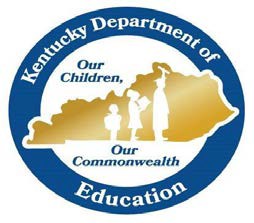 21st Century Community Learning CenterEvery Student Succeeds Act (ESSA)Title IV, Part BSupport Letters will not be acceptedAssurances Requirements for Applicant and Co-ApplicantThe applicant assures it afforded reasonable opportunity for public comment on the application before the program application was submitted and has considered such comments.The applicant assures it has described steps to ensure it will make equitable access to and equitable participation in the programs/activities to be conducted with such assistance as addressing the special needs of students, staff, and other program beneficiaries in order to overcome barriers to equitable participation, including barriers to gender, race, color, national origin, disability, and age. (Per the General Education Provision Act (GEPA) page 6 in Section 427)The applicant must have a Data Universal Numbering System (DUNS) number.Administer the 21st Century Community Learning Centers (CCLC) project in accordance with all applicable statutes, regulations, program plans and applications.Adopt and use proper methods of administering 21st CCLC, including: the enforcement of any obligations imposed by law; the correction of deficiencies in program operations that are identified through program audits, monitoring, or evaluation; and the adoption of written procedures for the receipt and resolution of complaints alleging violations of law or other state and federal requirements in the administration of such programs.Cooperate in carrying out any evaluation of 21st CCLC conducted by or for the Kentucky Department of Education (KDE), the US Secretary of Education or other Federal officials.Permit & mandate appropriate program staff to attend the required trainings specified in the Request for Application and has budgeted funds for such participation each budget year of the grant.Use such fiscal control and fund accounting procedures so as to ensure proper disbursement of funds and reporting procedures consistent with KDE accounting practices.Submit copies of annual external audit as required by KDE if the applicant is a CBO or FBO.Make reports to the KDE and the US Secretary of Education as may be necessary, to enable such agency and the US Secretary of Education to perform their duties and maintain such records, provide such information and afford access to the records as the KDE and the Secretary may find necessary to carry out their responsibilities.Comply with the following to receive funding in the fourth and fifth years of the grant cycle:Ability to demonstrate substantial progress has been made toward meeting the stated goals and objectives, in measurable terms, as stated in the original grant application within the first three years;Maintain the scope of the original level of programs and services to the same number of students at reduced grant allocation in the fourth year;Maintain the scope of the original level of programs and service to the same number of students at reduced grant allocation in the fifth year or beyond. (The minimum grant award during any one year will be $95,000); andProvide documentation of completed state reports as required.Comply with provisions of Title IX of the Every Student Succeeds Act, the General Education Provisions Act (GEPA) and the Education Department General Administrative Regulations (EDGAR), 34 CFR Parts 76, 77, 82 and 85, and the Uniform Administrative Requirements, Cost Principles, and Audit Requirements for Federal Awards in 2 CFR Part 200.Comply with the following acts of Congress:Single Audit Act of 1984Civil Rights Act of 1964Gun-Free Schools Act of 1994Americans with Disabilities Act 1990Pro-Children’s Act of 1994Comply with the Stevens Amendment.Comply with the Debarment, Suspension, and Other Responsibility Matters Regulation (34 CFR 85.110).Not utilize any federal funds to lobby Congress or any federal agency.Abide by and remain current on collection of and reporting of data.Abide by and remain current on rules and regulations governing allowable and unallowable uses of funds.The school district, as fiscal agent or co-applicant, agrees to provide the individual designated as responsible for data collection and reporting timely access to necessary demographic and academic data in accordance with grant reporting requirements, including but not limited to mandatory information for completion of Annual Performance Report (APR) data collection. (Examples of current requirements include, but are not limited to: grades, attendance, demographic information, disciplinary infractions, and state assessment scores).If a non-governmental agency (CBO or FBO) serves as the fiscal agent, the school district/school must provide the individual designated as responsible for data collection and reporting timely access to necessary demographic and academic data in accordance with grant reporting requirements, including but not limited to mandatory information for completion of Annual Performance Report (APR) data collection. (Examples of current requirements include, but are not limited to: grades, attendance, demographic information, disciplinary infractions, and state assessment scores).Meet the minimum number of hours and days as required under program operations.Begin program no later than three weeks after school starts and end no sooner than two weeks prior to school ending.Provide dedicated space in the school(s) served for site coordinator to use daily for program duties and provide dedicated program space in the school(s) served during approved program hours of operation during both the academic school year and summer months. Programming space shall be sufficient in size for the number of students to be served and appropriate for the approved activities.A minimum of two certified teachers must serve in the program a minimum of 8 hours each per week per teacher or a combination of certified teachers may be used to meet the 16 hours required weekly per site served.Utilize the federal USDA snack program or the Child and Adult Care Food Program. Alternative funding sources must be used to pay for program snacks and/or meals.  21st CCLC funds may not pay for snacks or meals.  Other funding sources or donations must be secured to provide for the program.Immediately notify KDE of a change of director, site coordinator, or data entry personnel.Allow site coordinators and directors access to 21st Century guidelines and required KDE trainings.Uphold the parameters of the agreement with the Co-Applicant as outlined in the original application for the duration of the grant cycle.Provide comparable opportunities for the participation of both public and private school students served by the award.Assurance Regarding Compliance - The grantee agrees to comply with all applicable requirements of all state statutes, federal laws, executive orders, regulations, policies and award conditions governing this program. The grantee understands and agrees that if it materially fails to comply with the terms and conditions of the grant award, the Kentucky Department of Education may withhold funds otherwise due to the grantee from this grant program until the grantee comes into compliance or the matter has been adjudicated and the amount disallowed has been recaptured (forfeited). The Department may withhold up to 100% of any payment based on any noncompliance, misappropriation of funds, monitoring finding, audit finding or pending final report. Grantees failing to meet one or more of the grant requirements will be “Out of Compliance”.  Once a grantee becomes non-compliant, it may become necessary to hold funds until any critical issues become resolved.  A non-compliant grantee will have thirty days to submit a Compliance Action Plan to KDE for approval and two months to become compliant.  Failure to become compliant past the timeline will initiate the termination process.Assurance Regarding Continuation of Funding - Pending adherence to state and federal guidelines of the grant, continued federal appropriations and improved academic performance of students, applicants will receive continuation funding for grant years four and five. During year three, KDE will review programs to determine eligibility for an additional two years of funding. If continued, in years four and five, programs must maintain the original level of programs and services to the same number of students. Assurance Regarding Applicant Ending Grant - If the applicant withdraws mid-cycle from a successfully funded grant, the applicant will be ineligible to re-apply for a future grant to serve the identified school(s) for the remainder of years in the grant cycle. This period will be no less than five years from the date of termination. At that time, the grantee may re-apply as a continuation applicant but will be ineligible for any priority points awarded to continuation applicants.Assurance Regarding Termination Process - By written notice, the KDE may terminate the grant award for non- performance by the sub-grantee at any time during the term of the award. Examples of non-performance/non-compliance include, but are not limited to, the failure to:Provide a high quality program with evidence of academic progress;Implement the program as described in the application;Serve number of regular attendee students as stated in the application;Meet the minimum hours of operations (hrs./days/weeks/summer)Adhere to assigned assurances;Submit required reports and documentation in a timely manner;Use funds in a responsible and appropriate manner;Resolve a non-compliance audit/monitoring finding;Submit required data within the given timeframe;Implement a required Corrective Action PlanUphold these assurances regardless of change of individual’s serving in the role or capacity of representative signing the application (School District, CBO’s, FBO’s)35.Assurance regarding Appeals Process - The 21st Century Community Learning Centers (21st CCLC) program is authorized under Title IV, Part B, of the Elementary and Secondary Education Act (ESEA), as amended by Every Student Succeeds Act (ESSA) of 2015. The Kentucky Department of Education (KDE) is responsible for the administration and supervision of the 21st CCLC program. One aspect of the administration of the program is to ensure that funds are awarded to eligible entities on a competitive basis through a rigorous peer-review process (ESSA, Sec. 4203(a)(4)). The KDE follows a two-step process for reviewing and awarding applications:  Employees of the KDE who are familiar with the programs and activities under Title IV, Part B, review all applications for completeness and applicant eligibility (ESSA, Sec. 4201(b)(5)(A)); and  The KDE selects peer reviewers to review and rate the applications based on an established scoring rubric to determine the extent to which the applications meet the application requirements (ESSA, Sec. 4201(b)(5)(C)). Award decisions are made by a peer review committee based on the scoring rubric and merit of each application. The KDE’s Grants Management Branch role is to facilitate the review process in accordance with state and federal statutes and regulations.  Appeals based on a disagreement with the professional judgment of the peer reviewers will not be considered. Peer reviewers are non-KDE employees recruited based on background and expertise in providing effective academic, enrichment, youth development, and related services to children (ESSA, Sec. 4201(b)(5)(B(i)). Appeals are limited to the grounds that the KDE failed to correctly apply the standards and process for reviewing the application as specified in the Request for Application Guidance and supporting documents.36. Assurance regarding Letter to Appeal - Eligible entities that wish to appeal a grant application decision must submit a full and complete written appeal, including the issue(s) in dispute, the legal authority or other basis for the appeal position, and the remedy sought.  The letter must be on applicant’s letterhead and include an original signature of the authorized applicant representative. An original letter and two (2) copies of the appeal should be delivered or mailed to the KDE. The KDE must receive the letter of appeal within 30 calendar days of the written notification of decision. Upon review of the appeal, a response will be provided to the appellant within 30 calendar days. KDE Mailing Address ATTN: Grants Management Branch, 21st CCLC RFA, Kentucky Department of Education, 5th Floor 300 Sower Boulevard, Frankfort, KY 40601.Assurances Signature PageGrantees are expected to comply with all grant requirements and assurances set out in the grant application and signed by the superintendent, executive director, or authorized representative.  Failure to comply with federal, state, or grant guidelines may lead to the loss of the grant.As an official representative of the Fiscal Agent, I certify that I have read this application and all assurances. By signing below I approve of this application, will adhere to all assurances and pledge my support:Fiscal Agent Signature and Title	DateAs an official representative of the Co-Applicant, I certify that I have read this application and all assurances. By signing below I approve of this application, will adhere to all assurances and pledge my support:Co-Applicant Signature and Title	DateAs an official representative of the School, I certify that I have read this application and all assurances. By signing below I approve of this application, on behalf of the school, will ensure the school adheres to all assurances and pledge my support:School Principal (school being served)	DateSchool Principal (if more than one school being served)	DateAcademic EnrichmentAcademic Improvement/RemediationActivities for Limited English Proficient StudentsActivities Targeting Adult Family MembersApplicant AgencyCareer/Job TrainingCo-ApplicantCollege and Career ReadinessCommunity-Based OrganizationCommunity Learning Center Community Service/Service LearningDrug and Violence Prevention, Counseling, and Character EducationEligible EntitiesEnrichmentEvaluationFamily and Parent EngagementFaith Based OrganizationFederal Funding and Accountability and Transparency Act (FFATA)Homework HelpKentucky Academic StandardsLocal Education AgenciesNon-cognitive Indicators of SuccessObjectivesOutcomes Performance IndicatorsPerformance MeasuresPrinciples of EffectivenessProfessional DevelopmentProgram Goals bb.   Program SitePrograms That Promote Parental Involvement and Family Literacy dd.   Recreational ActivitiesScientifically-based Research ff.	School Readinessgg.   Secular Programs  hh.   Senate Bill Iii.	STEMjj.	Supplanting/Supplementing kk.   Tutoringll.	The Artsmm. Youth DevelopmentQuarterly Reimbursement RequestData Review ReportContinuation Progress ReportFederal APR ReportingEvaluation of ProgramCompliance MonitoringAnnual Risk Assessment21st Century Community Learning CentersDeadline to Submit Application: 4:00 P.M. (ET), November 19, 2018IntroductionAs authorized under the Every Student Succeeds Act, Title IV, Part B, 21st Century Community Learning Centers (CCLC) (ESSA S.1177-182), the Office of Continuous Improvement & Support is issuing a Request for Application (RFA) for local school districts, community and faith-based organizations, as well as other qualifying private and governmental organizations to design and implement effective out-of-school programs that improve student achievement and social development.  The FY19 RFA guidance should be read in conjunction with the United States Department of Education Non-Regulatory Guidance for Title IV - Part B, the Education Department General Administrative Regulations (EDGAR), including the Uniform Grant Guidance (2 C.F.R §200). Purpose The 21st Century Community Learning Centers (21st CCLC) program provides academic, artistic and cultural enrichment opportunities for children, particularly students who attend high poverty and low-performing schools, to meet state and local standards in core academic subjects, such as reading, math and science. The purpose is to provide students with homework assistance and a broad array of activities that can complement their regular academic programs while also promoting youth development; and to offer literacy and other educational services to the families of participating children. Programs must ensure the academic services provided are aligned with the school’s curriculum in the core subject areas. Programs should target students who may be at risk for academic failure, dropping out of school, involvement in criminal or delinquent activities who lack strong role models; and the families of students served in the program.  Based on this guidance, applicants must address, but are not limited to, the following goals for Kentucky’s 21st CCLC programs:The 21st CCLC program is committed to ensuring that students have access to high-quality and engaging enrichment activities that truly support their learning and development. The 21st CCLC initiative further stresses the importance of diverse groups and organizations working together to strengthen school and community networks to help students and families succeed.  The Kentucky Department of Education’s is to partner with districts, schools, families, students, business and industry, and communities to provide leadership and support to ensure success for each and every student.  Kentucky’s focus is to increase academic achievement. This should balance enrichment opportunities that include active, hands-on engagement with activities that address the needs of the whole-child and focus on Kentucky Academic Standards.Kentucky Department of Education PrioritiesWhen developing program, applicants should look at ways to address priorities below to with school curriculum and Kentucky’s Academic Standards. •Achievement gaps – Significantly reducing economic and racial/ethnic achievement gaps, as measured by standardized examinations, high school graduation rates and transition readiness rates.• Early learning – Significantly increasing young learners’ proficiency in reading and mathematics, as measured by standardized examinations in 3rd grade.• High school graduation requirements – Revising and implementing minimum high school graduation requirements. This includes requiring high school students to demonstrate their competency in reading and basic mathematics, as well as demonstrating their readiness to transition into a career or postsecondary education/training.• Skills gap – Increasing the number and percentage of high school students completing career and technical education pathways and earning industry-recognized credentials in high-demand sectors.• Early postsecondary opportunities (EPOs) – Increasing the number and percentage of high school students successfully completing EPOs. This includes dual credit, dual enrollment, and articulated credit, Advanced Placement, International Baccalaureate and Cambridge.
K-3 Reading Initiative (Early Learning)Elementary and primary 21st CCLC sites will, in addition to meeting all other grant directives, partner with schools to provide reading intervention targeting K-3 students performing significantly below grade level, if served by the grant. The 21st CCLC program staff will consult with the school’s reading interventionist or instructional lead to identify students and determine strategies to address proficiency during out-of-school time programming (before school, after school, summer). Grant funds may not be used to cover the training cost or a portion of the training cost for a reading interventionist or reading teacher. Grant funds may be used to pay a trained reading interventionist or reading teacher to work in the after school program with students.“Reading intervention program” means short-term intensive instruction in the essential skills necessary to read proficiently that is provided to a student by a highly trained instructor. This instruction may be conducted one-on-one or in small groups; shall be research-based, reliable, and replicable; and shall be based on the school’s ongoing assessment of individual student needs. Grants serving K-3 must provide reading intervention daily.The 21st CCLC program will inform parents of struggling readers of available family literacy services at the school and in the community. Again, only 21st CCLC programs that include students enrolled in grades K-3 are required to provide reading intervention targeting students performing significantly below grade level. Eligible Entities and Co-Applicant RequirementEligible applicants:Local education agencies (LEA)For local education agencies, the school district must be the fiscal agent; an individual school may not serve as the applicantCommunity–based organizations (CBO),Faith-based organizations (FBO),Institutions of higher education,City or County government agencies,Charter School, For-profit corporations, and other public or private entities.A community–based organization is defined as a public or private for-profit or non-profit organization501 (c) (3) that is representative of the community and that has demonstrated experience or promise of success in providing educational and related activities that will complement and enhance the academic performance and positive youth development. Community/faith-based organizations and other local government and private institutions that do apply for funds are expected to meet all statutory and regulatory requirements of the program and are required to partner with a school.All targeted schools served by grants must be eligible for 2017-2018 Title I school wide programs or have at least 40 percent free and/or reduced lunch for the December 1, 2017 count. The deadline submission for the FY19 RFA is due before the 2018 free and reduced counts will be available so applicants must use the 2017 count. See page 1 for information on accessing 2017 Qualifying Data.Private/non-public school students are eligible to participate in 21st CCLC activities carried out in public schools.  Students, teachers, and other educational personnel are eligible to participate in 21st CCLC programs on an equitable basis. A 21st CCLC grantee – whether a public school or other public or private organization must provide equitable services to private school students and their families if the students are part of the area to be served by the award.  Applicants must consult with private school officials during the design and development of the 21st CCLC program on issues such as how the children’s needs will be identified and what services will be offered. Proof of this consultation must be described in the application under the partnerships/ collaboration portion of the narrative.An applicant is eligible to apply if it has no prior afterschool experience. An Organizational Capacity Statement Form provided in the RFA must be completed by all non-governmental agencies. Organizations do not have to demonstrate prior experience in providing afterschool programs to be eligible to apply for an award. However, an organization that does not have such experience must demonstrate promise of success in providing educational and related activities that will complement and enhance the academic performance, achievement, and positive youth development of the students.An applicant is eligible to apply if already implementing before and/or afterschool activities. 21st CCLC funds may be used to expand and/or enhance current activities in the before and/or afterschool programs, whether supported by public or private funds. The applicant must demonstrate both the addition of services and increase the number of students to be served. Simply increasing the number of students to be served does not fulfill this requirement. For example, a grantee may use funds to align activities to help students meet local and state academic standards if those services are not part of the current afterschool program. Again, awardees must bear in mind that 21st CCLC funds can be used only to supplement and not supplant any federal or non-federal funds used to support current programs.Required Co-Applicant Agreement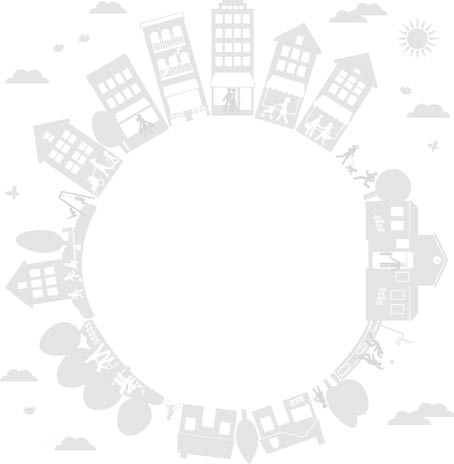 A co-applicant is defined as the key partnering group or organization that receives (when the co-applicant is a school) or provides (when the co-applicant is a CBO or FBO) services/resources to the proposed project. This partnership does not imply the obligation of direct financial support to the co-applicant through grant funds. The purpose of the co-applicant is to provide support to enhance delivery of program services and activities not to share jointly in grant funds. The co-applicant is the key partner who provides the greatest amount of in- kind or actual financial support to the program.The Co-Applicant Agreement outlines the partnership between the applicant and the co-applicant. Applicants not submitting a signed Co-Applicant Agreement will receive a reduction of points under Collaboration and Partnership Criteria. Also note, if a district is the applicant, a district administered program cannot be the co- applicant. This would include, for example, the Family Resource and Youth Services Centers, Community Education or any other program or entity administered or operated by the district or who draws either direct or in-kind financial support from the district.Required Partner AgreementsA minimum of five signed Partner Agreements outlining support to enhance delivery of services and activities to be provided for the program must be attached. Applicants not submitting a minimum of five signed Partner Agreements will receive a reduction of points under Collaboration and Partnership Criteria.II. Types of ApplicationsNo single school shall be served by more than two 21st CCLC grants of any type (new, expansion, or continuation) at the same time.New Applicants - A new applicant is defined as any group, agency, or organization that has never had a 21st CCLC program in the specific schools that are included under this grant application request. If a school has previously been served by a state 21st CCLC grant, it is not eligible to be served under a new grant application. This exclusion includes a school that may have been served by a state 21st CCLC grant many years ago but no longer operates a before/afterschool program. Only schools who have never been served by a 21st CCLC grant shall be deemed “new.”Continuation Applicants - 21st CCLC grantees that have previously received grant funds and need support to sustain the organization’s afterschool program past the five consecutive years of the original grant award have the opportunity to apply for continuation funds. Applicants must use the same co-applicant as the original grant application. Only current grantees that are functioning in the fifth and final year of funds or grantees that have closed out their fifth and final year of 21st CCLC funds are eligible to apply for continued funding.Expansion Applicants - Grantees are not eligible to apply for an expansion grant prior to the third year of programming.   Current grantees may apply for an expansion of services to significantly increase the number of students served (e.g. expanding services to additional grades) or for expansion to additional sites to serve more students (e.g. serving two sites and/or schools instead of one). The application must clearly state how expansion funds will be used to serve more students and will not displace the school’s current 21st CCLC funding. Expansion grants must increase the number of students served by a minimum of 50% above the number of students proposed in the original grant application.  The applicant must demonstrate that the program has met and/or exceeded the number of participants to be served in the original RFA as demonstrated by the center’s most recent APR data/Center Profile.Continuation & Expansion applicants must also be in good standing and have no instances of non-compliance based on the Federal Annual Report information (Center Profile) and/or desk reviews or monitoring reports available to KDE in order to be eligible for continuation or expansion grants.Note: A list of schools currently receiving services or that have previously been served by a grant is posted on the KDE website with the FY19 RFA under Competitive Grants at www.kde.ky.gov.Renewability Policy - Due to the historically large volume of applications received each year and in an effort to ensure geographic distribution of funds, Kentucky will not authorize a non-competitive renewal upon completion of the five-year grant cycle.  Any grantee wishing to access funding beyond the five-year award must re-apply through the competitive process.  Previously funded grantees will be required to show evidence of success, including having met performance measures during the previous grant cycle.  Additionally, grantees failing to resolve monitoring compliance issues with State and/or Federal policies or laws before the end of the previous grant cycle will not be considered for re-application.III. Funding AllocationsKDE anticipates new grantee awards ranging from $100,000 - $150,000 per year for three years. The number of awards and the award size will depend on the type of application selected. Continuation funding beyond the first year is contingent on the availability of funds and successful implementation of the program.An award shall be for a period of not less than three years and not more than five years.  Awards may not be made in an amount that is less than $50,000 {S.1177-190(g)(h)}.  Funding is provided on a quarterly reimbursement basis. The grantee must possess sufficient fiscal resources to provide start-up funding for program implementation. No funds may be expended prior to KDE receiving a signed contract from the district. Grantee must demonstrate the applicant’s administrative capacity to successfully manage a grant program and lists fiscal resources (cash, line of credit, emergency loans, etc.) the agency has or can access to cover initial startup and operating costs or as may be necessary for program operation.During year three, KDE will review all programs to determine eligibility for an additional two years of funding. If continued, programs must maintain the original level of programs and services to at least the same number of students.KDE intends to make the first year award available July 1, 2019 through June 30, 2020. Grantees may have the opportunity to provide services beyond the first year pending availability of funds, successful completion of all deliverables, attendance levels, and quality of program/program performance, submission of complete and accurate end of year reports, and submission of an approved renewal form.New, Continuation or Expansion applicants may not access Year 2 funds prior to July 1, 2020. All subsequent years of funding (Years 3-5) may not be accessed prior to July 1 of the following yearTimelines for operation shall be as follows:Provided that a signed contract between the district & KDE is in place, FY19 Granteesmay access awarded funds July 1, 2019.FY19 New Grants and Continuation grants (that have not had programming for a period of six months or longer) will begin program implementation at the beginning of the 2019-2020 school year and summer programming requirements will begin in 2020.Funds may be used to hire staff when the contract with KDE has been implemented. Grant positions may be posted up to 60 days prior to this time.The Program Director and Site Coordinator for New, Continuation and Expansion grants should be in place prior to July 1, 2019 in order to attend required trainings and meet with the co-applicant and partners to discuss implementation prior to the program beginning.All grantees must provide services for five academic school years if federal funding is available.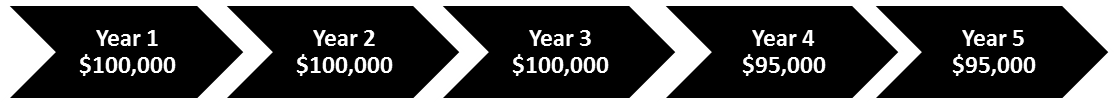 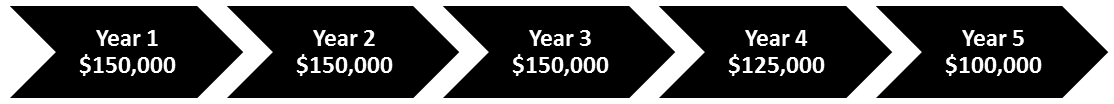 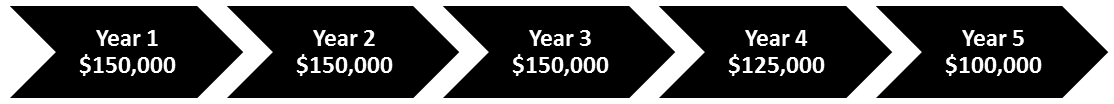 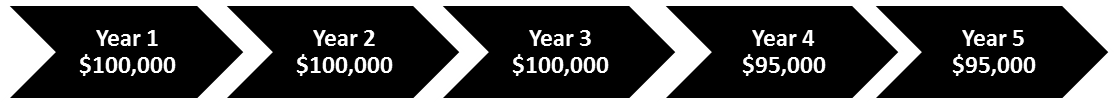 New Applicant Funding:The maximum grant amount will be $150,000 per year for the first three years with funding reductions inyears four and five. Year four will reduce to $125,000 while year five will reduce to $100,000. The purpose of a grant is to provide academic, artistic and cultural enrichment opportunities for children, particularly students who attend high poverty and low performing schools, to meet state and local standards in core academic subjects, such as reading, math and science. Programs must provide students with homework assistance and a broad array of activities that can complement their regular academic programs while also promoting youth development; and to offer literacy and other educational services to the families of participating children.Programs must ensure the academic services provided are aligned with the school’s curriculum in the core subject areas.Continuation/Expansion Applicant Funding:KDE will allow existing 21st CCLC grantees that are nearing the end of or have completed their fifth year of funding to apply for continuation funding. The maximum grant amount will be $100,000 per year for the first three years with a 5% reduction in years four and five to $95,000 per year. Continuation grants assist grantees with funds to continue successful 21st CCLC programming that had been funded in the past. Applicants will be screened for capacity to administer the program as determined by successful implementation and participation levels of the current program. The application may be completed by using data and information of progress that you have accomplished per year in your project.KDE will also allow existing grantees to apply for expansion grants not to exceed $100,000 per year for the first three years with a 5% reduction in years four and five to $95,000 per year. Current grantees may apply for an expansion of services to increase the number of students served (e.g. expanding services to additional grades) or for expansion to additional sites (e.g. serving two sites and/or schools instead of one) providedthat criteria for applying for an Expansion grant has been met. Applicants will be screened on capacity to administer the program determined by successful implementation and meeting or exceeding participation levels of the current program. The application may be completed by using data and information of progress of the program goals that have been accomplished.Federal Funding Accountability and Transparency Act (FFATA) – see assurancesThe Federal Funding Accountability and Transparency Act of 2006 is designed to increase transparency and improve the public’s access to federal government information.  FFATA requires that sub-award data is reported for all federal grants funded at $25,000 or more. In order to comply with FFATA, any entity receiving federal funds MUST have Data Universal Numbering System (DUNS) number. A DUNS number is a nine- digit number established and assigned by Dun and Bradstreet, Inc. (D&B) to uniquely identify business entities. The DUNS number must be registered in the System for Award Management at https://www.sam.gov. The process for receiving a DUNS number may take up to 30 days.  Applicants must plan accordingly.Indirect CostsIndirect costs are allowed but may not exceed eight (8) percent of the award for CBO’s and FBO’s.  However, if local education agencies are the fiscal agent, the LEA is subject to the district’s restricted indirect cost rate. The LEA's restricted indirect cost rate is available on KDE's website. Indirect costs are costs that have been incurred for common joint purposes.  Awards are subject to the non-supplanting and restricted rate requirements of EDGAR at 34 CFR 76.563.Funding PrioritiesAbsolute and Competitive are the two types of priorities for the competition. The Absolute Priority is a strict requirement to be met by all applicants, while applications that address competitive priorities will receive preference over applications that do not. Competitive Priority for funding will be reflected in additional points awarded for any competitive funding priorities.	Absolute PriorityAbsolute Priority is given to proposals targeting schools that are eligible for Title I school-wide programs or that serve a high percentage (at least 40%) of students from a low-income family, which is defined as those who receive free or reduced-cost meals based upon the most recently available December 1 counts.For proposals targeting two schools, at least one of the schools must meet the criteria above.  If an applicant does not meet the absolute priority, the application will be reviewed and a score assigned, but funding will not be awarded.CONTINUATION GRANTS Competitive Priority - 15 PointsCompetitive priority is defined as additional points earned for items not explicitly required. KDE will give priority to 21st CCLC Continuation Grant applicants who have shown significant improvement in student achievement. Continuation Grant applicants are grantees functioning in or have closed out their fifth and final year of 21st CCLC funds.  To receive 15 additional points, Continuation Grant applicants must show improved student achievement in math and reading scores as demonstrated by their most recent APR Center Profile data indicating that 50% or more of regular center participants improved and/or earned the highest grade possible in reading combined and 50% or more of regular center participants improved or earned the highest grade possible in math combined.  KDE will use the official Center Profile maintained by the external evaluator to award these points.Note: Continuation Grants Competitive Priority points will not be awarded if most recent profile is not attached to the application and criteria above it not met. TARGETED SUPPORT AND IMPROVEMENT SCHOOLS Competitive Priority - 10 PointsMust be identified by KDE.  A school will be identified for Targeted Support (TSI) if it meets the following criteria:  Tier I Targeted Support (Early Warning) – Consistently Underperforming Subgroups:  One or more subgroups performing as poorly as all students in any of the lowest performing 10% of Title I schools or non-Title I schools (by level – elementary, middle or high school) based on school performance, for two consecutive years (identified annually, beginning 2020-2021).Tier II Targeted Support (Low Performance) – Low- performing Subgroup(s):One or more subgroups performing as poorly as all students in any lowest performing 5% of Title I schools or non-Title I schools (by level – elementary, middle or high school) based on school performance (identified annually beginning 2018-19).COMPREHENSIVE SUPPORT AND IMPROVEMENT SCHOOLS Competitive Priority – 10 Points Must be identified by KDE.  A school will be identified annually for Comprehensive Support (CSI) if it meets any one of the following categories:CSI I: Bottom 5% of Title I or non-Title I schools (by level – elementary, middle or high school, beginning 2018-2019); ORCSI II: Less than 80% graduation rate for Title I or non-Title I high schools (beginning 2018- 2019); ORCSI III: Title I or non-Title I schools previously identified for Tier II Targeted Support for at least 3 years and have not exited (beginning 2021-2022).SCHOOL NEVER SERVED BY A 21ST CCLC GRANT Competitive Priority – 10 PointsA school that has never been served by a 21st CCLC grant and meets all requirements in the FY19 RFA based on state and federal guidance is eligible to apply.  Applicant must score no less than required points to be awarded, pending availability of federal funds. Geographic DiversityIn addition to the absolute priority and the competitive funding priorities noted above, KDE has the right to consider geographic and programmatic diversity as factors in the selection of funded applications to the extent practicable.  Regardless of geographic area, all applications must meet minimum score requirements in order to be funded. No score less than 115 points will be considered in making this determination.Peer Review ProcessThe KDE will review all applications for completeness and applicant eligibility.  The Grants Management Branch will select peer reviewers based on their expertise in providing effective academic, enrichment, youth development, and related services to children.  Peer reviewers will review and rate the applications to determine the extent to which the applications meet the requirements in the FY19 RFA. The KDE seeks persons with a deep understanding of effective out-of-school programs and/or experience implementing out-of-school programs.  Representation from educators with teaching, administrative or higher education background as well as qualified people from the community who have experience implementing or working in an out-of-school program are sought.  In addition to the specified experience and background, reviewers must be available to attend the entire reviewer training and on-site evaluation of applications.  The KDE will post the Call for Reviewers with the FY19 RFA. Definitions of Key Terms and ConceptsThe following guidance provides concepts, values, and terms associated with the 21st CCLC program. They are defined below to provide program guidance, clarification and establish a common understanding.Academic EnrichmentEnrichment activities expand on students' learning in ways that differ from the methods used during the school day. They often are interactive and project focused. They enhance a student's education by bringing new concepts to light or by using old concepts in new ways. These activities are fun for the student, but they also impart knowledge. They allow the participants to apply knowledge and skills learned in school to real-life experiences.Academic Improvement/RemediationThese activities specifically target students whose academic performance has been deemed to be in need of improvement given that the student is not performing at grade level, is failing, or is otherwise performing below average. Academic improvement programs are designed to address deficiencies in student academic performance. Activities in this category may involve tutoring, academic enrichment, or other forms of service delivery that specifically involve students identified as in need of academic improvement.Activities for Limited English Proficient StudentsThese activities specifically target students with limited English proficiency and are designed to further enhance students' ability to utilize the English language.Activities Targeting Adult Family MembersActivities targeting Adult Family Members must require ongoing and sustained participation by the adult family member in order to achieve the acquisition of knowledge or a skill that is meant tobe imparted through participation in the service or activity. Examples of activities that conform to these requirements would include GED classes, classes on how to develop a resume, employment and interview support classes, effective parenting strategies, and interactive literacy activities between parents and their children.Applicant AgencyThe agency/organization that assumes fiduciary responsibility and oversight for the 21st CCLC program and who will serve as the fiscal agent is the Applicant Agency.Career/Job TrainingThese activities may target either youth or adults participating in the 21st CCLC program and are designed to support the development of a defined skill set that is directly transferable to a specific vocation, industry, or career. For youth participating in center programming, activities that are designed to expose youth to various types of careers and which help inform youth of the skills needed to obtain a given career could also be considered in this activity category.Co-ApplicantA co-applicant is defined as the key partnering group or organization that receives (when the co-applicant is a school) or provides (when the co- applicant is a CBO or FBO) services/resources to the proposed project. This partnership does not imply the obligation of direct financial support to the co- applicant through grant funds. If a district is the applicant, a district program such as the Family Resource and Youth Services Centers, Community Education or any other program administered or operated by the district or who draws either direct or in-kind financial support from the district cannot be the co-applicant.College and Career ReadinessCommunity learning centers offer support in preparing students in core content areas through individual tutoring, core education offerings, remedial education activities and academic enrichment programs/opportunities.Through these services, each student participant has the opportunity to receive the assistance needed to prepare them with skills required to enter college and/or a career successfully. Other activities/opportunities offered through the 21st CCLC programs that support students in becoming college and career-ready are service learning, mentoring programs, telecommunication and technology programs, entrepreneurial education programs, and specific career experiential opportunities, to name a few.Community-Based Organization (CBO)Under the federal legislation, “community-based organization” (CBO) means a public or private non-profit organization of demonstrated effectiveness that: is a representative of the community or significant segments of the community and provides educational or related services to individuals in the community.Community Learning CenterA community learning center offers academic, artistic, and cultural enrichment opportunities to students and their families when school is not in session (before school, afterschool, during holidays or summer recess). According to section 4201(b)(1) of the program statute, a community learning center assists students in meeting academic achievement standards in subjects, such as reading, mathematics, and science by providing the students with opportunities for academic enrichment. Centers also provide students with a broad array of other activities – such as STEM, college and career readiness, global learning, credit recovery, art, music, literacy intervention, recreation, technology, service learning, and character education programs – during periods when school is not in session. Community learning centers must also serve the families of participating students, e.g., through family literacy and other educational programs.Community Service/Service LearningThese activities are characterized by defined service tasks performed by students that address a given community need and that provide for structured opportunities that link tasks to the acquisition of values, skills, or knowledge by participating youth.Drug and Violence Prevention, Counseling, and Character EducationThese health-enhancing activities are designed to prevent, intervene, or stop youth from engaging in high-risk behaviors including the use of drugs and alcohol or intentional/unintentional violence or injury. These activities also reduce risk-taking behaviors by teaching and assessing the essential health skills, promoting positive youth development, resiliency, and social emotional learning, providing opportunities for counseling and support, and establishing a sense of connectedness by cultivating core ethical values such as caring, honesty, fairness, responsibility, and respect for self and othersEligible EntitiesThe term “eligible entity” means a local educational agency (LEA) designated as eligible for Title I school-wide programs (i.e., 40% or more of the student body is eligible for free and/or reduced-price lunch), cities, counties, community-based organizations (CBOs), faith-based organizations (FBOs), non-profit organizations (NPOs), or a consortium of two or more of such agencies, organizations, or entities. All applicants who have held previous 21st CCLC programs must not have been deemed non-compliant as demonstrated by KDE. All entities applying for the 21st CCLC grant funds are expected to collaborate with LEAs. Organizations must demonstrate the promise of success in providing educational and related activities that will complement and enhance the academic performance, achievement, and positive youth development of the students to be served and provide annual fiscal audits to KDE.EnrichmentAn activity that promotes cognitive, social, or physical health/wellness.EvaluationNo more than 1% total per grant year may be used toward a local evaluation of the program.  All budgeted items are subject to KDE approval and may or may not be approved. Faith Based Organization The KDE will not discriminate against grant applicants with regard to religion. A Faith Based Organization (FBO) may apply for funding. Funds shall be used solely for the purposes set forth in this grant program.  No funds provided pursuant to this program shall be expended to support religious practices, such as religious instruction, worship, or prayer.  A FBO may offer such practices, but not as part of the program receiving the grant.  Furthermore, the FBO must comply with generally applicable cost accounting requirements to ensure that funds are not used to support these activities.Family and Parent EngagementFor purposes of this program, the terms parent and families include caregivers, guardians, or others such as grandparents, who act in the stead of parents.Effective family engagement is not a one-time program or the choice of a good school but, rather, a set of day-to-day practices, attitudes, beliefs and interactions that support learning at home, at school, afterschool, and during the summer. To ensure students of today are ready for the careers of tomorrow, families, schools, and community groups need to work together to promote engagement that is systemic, sustained, and integrated into school improvement efforts (National Parent Information and Resource Center – Transforming Schools Through Family School and Community Engagement). Adult family members of students participating in the program are encouraged to attend educational services or activities appropriate for adults, including parental involvement and family literacy. Family strategies must improve families’ educational attainment and civic engagement and enhance students’ development and academic success. Family strategies must be ongoing and sustained.Homework HelpHomework help refers to dedicated program time for students to work independently on homework, with or without assistance as needed from staff, volunteers, or older peers.The Dual Capacity-Building Framework for Family-School Partnerships Learn more, visit http://www2.ed.gov/documents/family-community/partners-education.pdf Research on promising practice in family engagement, as well as on adult learning and development, identifies a set of process conditions that are important to the success of capacity-building interventions. The term process here refers to the series of actions, operations, and procedures that are part of any activity or initiative. Process conditions are key to the design of effective initiatives for building the capacity of families and school staff to partner in ways that support student achievement and school improvement.Initiatives must be:Linked to Learning - Initiatives are aligned with school and district achievement goals and connect families to the teaching and learning goals for the students.Relational - A major focus of the initiative is on building respectful and trusting relationships between home and school.Developmental - The initiatives focus on building the intellectual, social, and human capital of stakeholders engaged in the program.Collective/Collaborative - Learning is conducted in group rather than individual settings and is focused on building learning communities and networks.Interactive - Participants are given opportunities to test out and apply new skills.Other Resources for Parent, Family and Community Involvement:Beyond the Bell at American Institutes for Research – 4th Edition – A TOOLKIT for Creating Effective Afterschool and Expanded Learning Programs.Expanding Minds and Opportunities: Leveraging the Power of Afterschool and Summer Learning for Student Success. A compendium of studies, reports, and commentaries by 100+ professionals and policy leaders on best practicesKentucky Academic StandardsThe Kentucky Academic Standards (KAS) Grades Primary-12 help ensure that all students across the commonwealth are focusing on a common set of standards and have opportunities to learn at a high level. Applicants must assist students in meeting state academic achievement standards in core academic subjects with a focus on reading, math and science. Applicants must demonstrate linkages to these standards in the application.  For more information please visit www.education.ky.gov.Local Educational Agencies (LEAs)Local educational agencies or LEAs are school districts with schools that qualify as eligible entities for the Kentucky 21st CCLC grant. Each 21st CCLC grant requires the participation of an LEA, either as the applicant or as a collaborative partner. LEAs involved as collaborative partners in a grant application submitted by another eligible entity must agree to provide any necessary data for the required evaluation efforts.Non-cognitive Indicators of SuccessNon-cognitive indicators of success may include, but not be limited to, school day attendance, disciplinary infractions/behavior, homework completion rates, classroom participation, and other measures not directly evidencing academic performance.ObjectivesObjectives are statements of intended outcomes that can be measured (Example: At least 50% of participating students will show improvement in Reading of 5% or more on the school’s key academic assessment [i.e. MAP, K-PREP, ACT, etc.]). Objectives are reported on in the Continuation Progress Report. Grantee’s ability to demonstrate substantial progress has been made toward meeting the goals/objectives, in measurable terms, as stated in the original grant application shall be basis for approved funding in years four and five.OutcomesThe extent of change in targeted attitudes, values, behaviors, or conditions between baseline measurement and subsequent points of measurement. Depending on the nature of the intervention and the theory of change guiding it, changes can be immediate, intermediate, final or longer-term outcomes. Outcomes shall be written for attainment within the first three years of the grant cycle and shall serve as a basis for approved funding in years four and five.Performance IndicatorsMeasures selected by the applicant agency that will be used to gauge the progress of the target population (student participants in the afterschool program) toward program goals and that will be expressed in the form of student outcomes.Performance MeasuresRequired reporting includes performance measures and data that indicate how well the 21st CCLC program operates with the population of students the program serves. Examples of performance measures that reflect student outcomes include improved academic achievement in math and reading and improved attendance of youth participating in the afterschool program or high school graduation rates for program participants. These are reflected in the annual APR Center Profile and represent elements of mandatory data collection and reporting for grant compliance.Principles of EffectivenessThe 21st CCLC program puts forth sound principles of effectiveness to guide local grantees to identify and implement programs and activities that can directly enhance student learning. All 21st CCLC programs must indicate how each program activity satisfies the Principles of Effectiveness described in the law. According to statute, programs must be based upon:●An assessment of objective data regarding the need for before and after school programs (including summer school programs) and activities in schools and communities;●An established set of performance measures aimed at ensuring quality academic enrichment opportunities; and●Where appropriate, scientifically-based research that provides evidence that the program will help students meet the district academic achievement standards. It is expected that community learning centers will employ strategies based on scientific research when providing services where such research has been conducted and is available.Professional DevelopmentNo more than 1% total per grant year may be used toward professional development above and beyond what is required by KDE.  All budgeted items are subject to KDE approval and may or may not be approved.Program GoalsThe 21st Century Community Learning Centers (21st CCLC) program provides academic, artistic and cultural enrichment opportunities for children, particularly students who attend high poverty and low-performing schools, to meet state and local standards in core academic subjects, such as reading, math and science. The purpose is to provide students with homework assistance and a broad array of activities that can complement their regular academic programs while also promoting youth development; and to offer literacy and other educational services to the families of participating children. Programs must ensure the academic services provided are aligned with the school’s curriculum in the core subject areas.  Based on this guidance, KDE has developed the following goals for Kentucky’s 21st CCLC programs:Increase academic achievement of regularly participating students.Improve non-cognitive indicators of success.Increase the number of students attending the program 30 days or more during the academic school year.Increase access to high quality programming.Increase access to college/career preparation activities for middle/high school students and increase awareness for elementary programs.Increase educational opportunities for parents and families that support academic achievement.Program SiteThe program site is the physical location at which the 21st CCLC program activities and services will be provided. One program site may serve students from more than one school identified in the application. The program site selected must be safe and accessible.Programs That Promote Parental Involvement and Family LiteracyThese activities specifically target adult family members of youth participating in the 21st CCLC programand are designed to more actively engage parents in supporting the educational attainment of their children and/ or enhance the literacy skills of adult family members.Recreational ActivitiesThese activities are not academic in nature, but rather allow students time to relax, play, or engage in health- enhancing fitness opportunities. Sports, games, and clubs fall into this category. Occasional academic aspects of recreation activities can be pointed out, but the primary lessons learned in recreational activities are in the areas of social skills, teamwork, leadership, competition, and discipline.Scientifically-based ResearchScientifically-based research, is research that involves the application of rigorous, systematic, and objective procedures to obtain reliable and valid knowledge relevant to education activities and programs.School ReadinessThe Governor’s Task Force on Early Childhood Development and Education states that in Kentucky: School readiness means each child enters school ready to engage in and benefit from early learning experiences that best promote the child’s success. Families, early care and education providers, school staff and community partners must work together to provide environments and developmental experiences that promote growth and learning to ensure that all children in Kentucky enter school eager and excited to learn.In developing the above recommendation, the Task Force recognized the five developmental areas for school readiness as:•Approaches to learning;•Health and physical well-being;•Language and communication development;•Social and emotional development; and•Cognitive and general knowledge.Secular ProgramsNo funds provided pursuant to the 21st CCLC program may be expended to support religious practices, such as religious instruction, worship, or prayer. While it is recognized that faith-based organizations (FBOs) do offer non-secular activities, funds under the 21st CCLC program may not be used for this purpose. In addition to religious instruction, worship, or prayer, the following types of religious activities are prohibited in 21st CCLC programs:Bible verses for handwriting;Memory exercises with religious verses;Bible trivia;Spelling religious words; andAdditional activities that promote or reinforce religious practices.2009 Senate Bill 1The passage of Senate Bill 1 in the 2009 session of the Kentucky General Assembly placed the Commonwealth of Kentucky at the beginning of a new era in public school assessment and accountability. Senate Bill 1 addresses many areas, such as, what will be tested, how subjects will be tested, when tests are given, what should comprise the public school accountability system and more.The vision for Kentucky’s students is that every student is proficient and prepared for success. Students will not be prepared for college and careers or be effective in the 21st century unless they are proficient in reading, writing and mathematics. The skills, knowledge and expertise students must master to succeed in college, work and life should be the outcome of a 21st century education and supported through the programs offered by the 21st   Century Community Learning Centers.STEM (Science, Technology, Engineering and Mathematics)Activities should inspire and encourage students by engaging them in hands-on, experiential, inquiry-based, and learner-centered activities (including engineering design processes) that embrace each STEM component. All young people should be prepared to think deeply, so that they have the chance to become the innovators, educators, researchers, and leaders who can solve the most pressing challenges facing our nation and our world, both today and tomorrow (USDOE). Quality STEM learning opportunities should focus on the Kentucky Department of Education's Next Generation Science Standards and demonstrate real world practice.The USDOE emphasizes the importance of focusing on STEM topics in educational programs to help our students be prepared to meet the national need for a STEM-educated workforce.SupplantingGrantees may NEVER use funds to pay for existing levels of service funded through any source (if something is currently funded from another source, you cannot “replace” that funding with 21st CCLC dollars).Funds cannot be used to pay for school-related clubs/activities, athletics, organized sports, league fees, associated costs, salaries or district dues. School-related and schoolwide clubs include those such as yearbook, newspaper, school choir, school band, student government, National Honor Society, STLP, FCA, Gifted and Talented, FFA and other school clubs and/or activities traditionally offered as a school function are not allowable.  Any associated costs would be supplanting (list not all-inclusive).Supplementing21st CCLC funds may enhance an existing club depending on “connection to grant goals and objectives”; alignment with academic standards; and, if services and activities provided by the club address the academic needs of students identified to be served in the application.TutoringThese activities involve the direct provision of assistance to students in order to facilitate the acquisition of skills and knowledge related to concepts addressed during the school day. Tutors or teachers directly work with students individually and/or in small groups to complete their homework, prepare for tests, and work specifically on developing an understanding and mastery of concepts covered during the school day.The ArtsThese activities may involve music, artwork (any medium available in which the students may be interested), applied arts (computer graphics and interactive design), drama, theater, storytelling and storyboarding, dance, the inclusion of STEM activities as they are related to the arts, and other activities that inspire creativity, inspiration, and innovation.Youth DevelopmentPositive youth development refers to a philosophy and approach to working with young people that recognizes:(1) Multiple domains of young people’s development—cognitive, social, emotional, physical and moral—are interconnected; (2) all young people have strengths and prior knowledge that serve as a platform for subsequent development; and (3) young people are active agents of their own growth and development.Program Design ElementsHigh Quality Program CharacteristicsAccording to the U.S. Department of Education publication Working for Children and Families: Safe and Smart II-Afterschool Programs, there are ten components present in high-quality afterschool programs.These include:Goal Setting, Strong Management, and Sustainability;Quality Afterschool Staffing;High Academic Standards;Attention to Safety, Health, and Nutrition Issues;Effective Partnerships with Community-Based Organizations, Juvenile JusticeAgencies, Law Enforcement, and Youth Groups;Strong Involvement of Families;Enriching Learning Opportunities;Linkages between School-Day and Afterschool Personnel; andEvaluation of Program Progress and Effectiveness.Academic Achievement RequirementsApplicants must address the following in its proposal:In addition to homework help, a minimum of 50% of the program’s hours must be dedicated toward providing academic assistance (remediation or acceleration) and 50% enrichment (ex: program is 3 hours after school, 30 min for homework help, 1hr 15mins for remediation and/or acceleration and 1hr 15 mins for enrichments);Provide a minimum of two certified teachers to serve in the program a minimum of 8 hours each per site served (a combination of teachers may be used to meet the 16 certified hours each week);Provide a K-3 reading intervention program (if the grant serves K-3) and address how the K-3 Reading Initiative will be met;Describe how the program will identify and target low-performing students;Describe how the program activities are expected to improve student academic achievement and the connections between program offerings and the Kentucky Academic Standards in Math, Reading, Science and other core content areas;Describe how students will have opportunities to explore and experience the Science, Technology, Engineering and Math (STEM) content areas in addition to literacy supports in before/afterschool and summer learning;Address how the project aligns with the school/district learning objectives;Demonstrate that the eligible entity has experience, or promise of success, in providing educational and related activities that will complement and enhance the academic performance, achievement, and positive youth development of the students; andDescribe how each student participant will have the opportunity to receive the assistance to prepare them with the skills required to enter college and/or a career successfully.Program Quality and EffectivenessWhat evidence must programs provide to determine whether 21st CCLC programs are research-based and effective?  This non-regulatory guidance is designed to help SEAs, LEAs, schools, educators, partner organizations, and other stakeholders successfully choose and implement interventions that improve outcomes for students. Evidence-Based ProgramsThe U.S. Department of Education has issued non-regulatory guidance on Using Evidence to Strengthen Education Investments to provide State educational agencies (SEAs), local educational agencies (LEAs), schools, educators, and partner organizations with information to assist them in selecting and using “evidence-based” activities, strategies, and interventions, as defined in Title VIII of the Elementary and Secondary Education Act of 1965 (ESEA), as amended by the Every Student Succeeds Act of 2015 (ESSA). Using, generating, and sharing evidence about effective strategies to support students gives stakeholders an important tool to accelerate student learning. ESSA emphasizes the use of evidence-based activities, strategies, and interventions (collectively referred to as “interventions”).  Applicants are strongly encouraged to study and use this guidance to assist them in selecting proper program curricula and strategies to build, implement, evaluate, and improve their 21st CCLC applications and programs.Here are the entire Non-Regulatory Guidance on Using Evidence to Strengthen Education Investments Summer ProgrammingKDE requires that all FY19 21st CCLC programs provide summer programming in addition to regular programming. However, 21st CCLC grant funds may not be used for the sole purpose to fund only summer school programs during the summer recess period. New FY19 grants and Continuation FY19 grants that have not had a program for six months or longer will begin summer programming in 2020.Required Elementary Summer Programming Guidelines (min 120 hours)Elementary applications must include summer learning programs for the target population in conjunction with other allowable activities. To achieve the greatest impact for elementary students, KDE requires that no less than (4) four consecutive weeks of summer learning programming be provided for all students served by the grant. Elementary applicants may select one of the following options for implementing summer programming and discuss implementation in the application:Elementary Option I:4 consecutive weeks6 hrs. per day5 days per weekMinimum 2.5 hours academic support (remediation or acceleration in reading (1hr 15min) and math (1hr 15min) each dayAvailable to all students served by the grantElementary Option II:5 consecutive weeks6 hrs. per day4 days per weekMinimum 2.5 hours academic support (remediation and/or acceleration in reading (1hr 15min) and math (1hr 15 min) each dayAvailable to all students served by the grantRequired Middle/High Summer Programming Guidelines (min 32 hours) Weeks must be centered around a common purpose with emphasis on college and career readiness (examples: youth development, service learning, credit recovery/remediation, ACT/SAT prep, career readiness, STEM, life skills, etc.). KDE requires a total of 2 weeks of summer. Middle/High summer programming weeks are not required to run consecutively.Middle/High applicants may be more flexible in meeting the 32 hours and discuss implementation in the application. Thirty-two hours would equal two weeks, four hours per day, and four days per week.NOTE: These are minimum requirements for summer programming.  The National Summer Learning Association is an excellent resource.Field TripsPrior approval is required for all field trips and must demonstrate connection to strong academic outcomes and purpose, including how learning objectives will be continued upon return.Field trips must be linked to an academic unit in the afterschool program.  Programs are encouraged to expose students to learning outside of the local community.  Field trips that are linked to academic learning and contribute to meeting the program goals outlined in the original grant application are allowed.Trips to amusement parks, water parks, party centers, and similar places for recreational entertainment are not considered allowable expenses.  Again, all field trips require prior approval.Program OperationMinimum OperationsKDE requires that 21st CCLC programs offer services a minimum of 12 hours per week, witha required schedule of a minimum of four days per week, and three to four hours per day when school is in session. The program must be in operation beginning no less than three weeks after school starts and ending no sooner than two weeks prior to the final day of the school year. In addition to the school year, programs must meet required summer guidelines as well.  An application that does not meet the minimum number of hours and days will be scored but not awarded. Services must meet the 12 hours per week as demonstrated within the guidelines below:Only after school (with services on at least four days for a total of 12 hours per week during the school week, Monday-Friday, beginning when school dismisses);Non-school weekdays during the typical school year and the summer break (at least four hours per day);In addition, services must begin no later than three weeks after the start of the school year and must conclude no sooner than two weeks prior to the last day of the school year.The minimum hours of operation excludes time for transportation and time during regular school hours.All targeted participants and grade levels served by the grant must have full access to services for the minimum number of days and hours per week (e.g., a program cannot serve boys on Monday and girls on Tuesday).KDE reserves the right to require a change in operation schedule based on data, quality, observation, compliance monitoring, and/or other state and federal requirements.USDOE RESEARCHTo ensure that children have ample extended learning time, the USDOE emphasize that, based on analyses of 21st CCLC and other after-school program evaluation data, centers should be open three hours a day and at least four days a week. To best serve the children of working families, centers should consider establishing consistent and dependable hours of operation. States may offer guidelines for specific hours centers must operate. Programs are most effective when they target struggling students who attend regularly for significant periods of time.Adult/Child RatiosThere must be appropriate staff/student ratios at all times in the program. Consideration must be given to the ages of the children being served. If children with disabilities are included in the program and require additional supervision or assistance, that center may need to alter the student/staff ratio. Special staffing arrangements may only be necessary during specific activities. It is recommended that there is never a student ratio greater than 1:15 for ages five (5) and above. Staff are required to be CPR certified and trained in school/district emergency policies, procedures and guidelines.  Any staff used in a supervisory role or to meet the 1:15 ratio must be 18 years of age, hold a minimum of a GED or high school diploma, and complete the necessary requirements for a background check.FacilityA 21st CCLC program must be located in the school(s) being served.  The school must be:●Available and accessible to the participants;●Applicant must address how the students will travel safely from the school to home.If a current grantee has an offsite 21st CCLC program, and are meeting and/or exceeding participation numbers as stated in original grant application, approval to continue offsite programming will be considered by the KDE.A5 SchoolsStudents in an A5 school may be served with students from the main school with which the A5 School is associated. An A5 school may not apply as a new grant, the A5 School may apply as an expansion applicant provided that it meets the requirements listed on page 15. Note that this includes increasing the number of regular attendees from the main school’s original application by 50% and meeting the minimum of serving 50 students or 25% of the main school’s population on a regular basis (30 or more days in a year). In order to do this, the A5 School must have a sufficient number of same students enrolled on an extended basis who can attend the program for 30 days or more yearly.Health and SafetyPrograms will be able to provide evidence of the following health and safety requirements:●Standard operating procedures (examples include, but are not limited to emergency response plans, bomb threats, fire, natural disasters, field trips, personnel policies, etc.);●Posted copies of meal and snack menus, which meet USDA guidelines;●Copies of fire and/or tornado drills, procedures, and dates;●Posted evacuation routes; and,●Copies of CPR and First Aid Training/Certification of staff upon request.Minimum of two staff required to be trained in CPR and First AidProgram FeesPrograms must be equally accessible to all students targeted for services, regardless of their ability to pay.  Programs that charge fees may not prohibit any student/family from participating due to its financial situation.The priority of the program to serve students and families from low-income homes could be compromised through high program fees.  Programs that opt to charge fees must offer a sliding scale of fees and scholarships for those who cannot afford the program.  Eligible students that cannot pay may not be denied services and will attend for free.  Income collected from fees must be used to fund program activities specified in the grant application during the fiscal year they are received..All income resulting from the collection of fees is deemed program income and as such it must be managed in the same manner as the grant funds.  Program income cannot be used for costs that are not allowable under the federal and state regulations governing the 21st CCLC awards.  These guidelines apply to any and all fees related to participating in a 21st CCLC program including, but not limited to, program registration fees, and/or penalties such as late pickup fees.Any information/materials disseminated about the program or posted on a website must include the statement “Eligible students that cannot pay a program fee may receive a scholarship to attend the program.”Applicant Charging Program FeeApplicant must seek prior approval from the KDE to charge a program fee of any kind.  Applicant must maintain all program fees in a separate activity account at the Board of Education office or CBO/FBO’s main office.  A subgrantees’ grant application must include a description of how program income will be generated, and how the program income will be used adhering to the statue, state guidance, Uniform Guidance and any other federal or state regulations, and the approved application.  The Uniform Guidance 2 CFR § 200.307(e) governs the use of program income.  The application must justify charging a fee, list the fee, offer a sliding scale and scholarships to all students that cannot pay.  If applicant receives an award, the fee must still be approved by KDE and may or may not be approved. RecordsRecords should be maintained on-site including: name, address, gender, and date of birth for each enrolled student; parent’s or guardian’s names, addresses and places at which parents or other person(s) responsible for the child can be reached in case of an emergency; a daily attendance records, pertinent medical information, and emergency medical treatment plan for each student if required. No student under the age of 18 should be released from the program to any person other than the parent, guardian, lawful custodian, or person previously designated in writing.Records RetentionIt is the responsibility of the sub grantee to retain all financial and program records. Records must be maintained for three (3) years from the last activity of the program or longer if there is an ongoing investigation or audit.  An inventory list must be maintained annually and will be reviewed by KDE.Closeout ProceduresGrantees operating in their 5th year of funding, and do not receive continuation funds, are required to follow federal and state closeout procedures:Must transfer equipment, supplies, materials, and technology purchased with 21st CCLC funds to another 21st CCLC program located within the district served or, if not available or declined, another federal program at the school. Must enter program data as mandated at the state and federal requirements including summer and K-Prep (which is released in October).  To re-apply in the future, data requirements must be met.Must submit closeout inventory list.  The final inventory list, must include the following and encompass the entire five year grant period:Description of EquipmentQuantitySerial NumberSource of FundingAcquisition DateCostLocation of EquipmentCloseout transfer location.Maintain all grant documentation in a secure place for the 3-yr retaining period once the grant period ends.  This includes financial and programmatic records, supporting documentation, and data collection records.Grantee must submit an email to the KDE Consultant by October 30th with notice above requirements have been completed.  Attachments must include closeout inventory including information above, and statement confirming all required data has been entered.  A copy of closeout email must also be kept with the financial records/grant application on-site for the 3 year retention period.  If any litigation claim, or audit is started before the expiration of the 3-year period, the records shall be retained until all litigation, claims or audit findings involving the records have been resolved and final action taken. Remember, all program data must be entered as required during closeout.  Completed data will be required when applying for future grant applications so you want to make sure you meet all of your grant and data requirements. Services for AdultsLiteracy and other educational opportunities must be provided to the parents and families of participating students. Services that are situational or non-recurring, such as family nights and special events, do not fulfill the mission of the program. While family nights and special events are allowed, program must provide the following:One percent of grant funds per year must be dedicated to providing required parent/family skill building activities and increasing engagement.Learning opportunities should be of high-quality and support the needs of the parents and families of the students served in the program.A minimum of six meaningful skill-building activities for parents and families of participating students must occur each grant year.21st CCLC program staff should be present during school-wide events, open houses and parent-teacher conference nights in order to share information about services and activities, identify parent needs and to recruit students.  These events are not considered adult skill-building and attendance may not be counted as such.If the 21st CCLC program collaborates with other programs such as Community Education, Family Resource Youth Services Centers (FRYSC), Extended Learning Services (ELS), Migrant, Title I, etc. to host parent workshops/event nights – only the adults of students served in the 21st CCLC program may be counted in attendance.  This includes adult skill-building and family engagement.Below are some examples of skill building activities that may be provided for parents and families. Through surveys and other communications, a program may find other needs not included below:ACTIVE SKILL-BUILDING ACTIVITIES FOR PARENTSClasses that support and strengthen reading and writing skills of parents;English language literacy classes for parents;Activities parents can use to assist students with their homework;How to use technology;Financial planning;Communication (speaking and active listening); and,Adult education and/or GED completion classesSnacks/MealsIf eligible, centers are required to participate in the USDA National School Breakfast/Lunch Program (including meal supplements) and offer a daily, nutritious meal or snack that meets the program’s requirements based on their hours of operation. The National School Breakfast/Lunch Program also provides snacks for eligible non-profit organizations, including faith-based organizations.The Child and Adult Care Food Program (CACFP) supper/dinner may be provided in lieu of the USDA snack program, provided that it is offered to students each day the program is open. If a school is ineligible for the snack program, foods that are provided should be healthy, nutritious and meet USDA snack guidelines.In order to maximize the use of grant funds for direct services to students, it is recommended that the snack be prepared during regular school hours with an afterschool staff member trained to provide counts for snacks needed/served and serve the food to participants.Allowable food expenditures only include food used in instructional programs that students prepare and/or instructional materials and require prior approval. Purchasing food for instructional purposes requires prior approval and must include instructional lesson plan when submitting for approval and when submitting for reimbursement. Unallowable expenditures include food for teachers or adults for any purpose, and miscellaneous items including pizza parties, celebrations, holidays, meetings, or open house events.Recent compliance monitoring visits and observations have required KDE to set guidance on the amount of time that may be allotted for snacks and/or meals. Student AttendanceAll participants must have access to a minimum of 12 hours of programming on four (4) or more school days per week in order to maximize the impact of the program on student achievement and behavior. Research consistently finds that more days of participation and more years of active participation in afterschool programming is related to better student outcomes. The latest 21st CCLC evaluation report published by Learning Point Associates indicates there is a meaningful jump in the positive impacts on student outcomes when participation increases from 30 days of participation to 90 days of participation.21st CCLC programs are not drop-in programs. Students must be recruited and provided continuous services designed to encourage full participation in all the daily activities and long term engagement in the program.The applicant must address identifying students, student recruitment and retaining students in the program. Beginning of year two, the program must meet the projected number of regularly attending students indicated in the approved application by December 1.   Failure to serve the number of regular attendees stated in the grant application each year may result in a reduction of funds.Programs are required to serve a minimum of 25% of the school’s total enrollment or 50 or more students (whichever number is less) on a regular basis.  Students are considered to be regular attendees if they attend 30 days or more during the school year program. Federal guidelines measure the effectiveness of the grant program based upon the number and academic performance of regular attendees who participate for 30 days or more during the school year. For this, it is vital that grantees seek to promote regular student participation.Program attendance must be kept for each student served in the program and reported on a weekly basis through the CAYEN APLUS Data Management System. Training will be provided to all grantees to ensure appropriate use of the system.Only students directly participating in 21st CCLC funded activities may be counted as present each day and a student must attend a 21st CCLC activity beyond snack in order to be counted present.  Presence in the facility or engagement in other school activities during program hours does not constitute participation and should not be recorded.Any service offered to students must support a minimum number of regular attendees. If a specific activity or service does not result in regular participation, the grantee must explore other options and make adjustments to the activities and/or times offered in order to continue providing the activity through 21st CCLC and using 21st CCLC funds to support the activity.  If minimum levels of participation for an activity are not met, the time spent in the activity may not be counted toward the minimum of 12 hours of service. Morning Sessions - programs offering 30 minutes of morning tutoring must have a daily average attendance of 5 attendees per activity. Programs offering 60 minutes of morning tutoring must have a daily average attendance of 10 attendees per activity.Students with Special Needs21st CCLC programs must be accessible to individuals with special needs regardless of disability. 21st CCLC programs are required to provide participants modifications that reflect the Individualized Education Plan (IEP) or Section 504 Plans for the regular school day. Districts are encouraged to rely on a variety of funding sources to ensure that individuals with special needs participate fully in the 21st CCLC programs. Applicants are reminded of their obligation under section 504 of the Rehabilitation Act to ensure that their proposed community learning center program is accessible to students/families with disabilities.  Applicants must describe how they will provide equitable access to and participation in this program for students, teachers and other program beneficiaries with special needs (GEPA –http://www.ed.gov/policy/elsec/leg/esea02/index.html).Students with special needs include those who may be formally identified or informally known as limited- English proficient (LEP), homeless, migrant, or with a physical, developmental, psychological and sensory or learning disabilities, that results in significant difficulties in areas such as communication, self-care, attention or behavior, and are in need of more structured, intense supervision. Students with special needs shall not be excluded from the 21st CCLC program, regardless of the level or severity of need, provided that they can safely participate within the scope of program activities with reasonable accommodations.SupervisionChildren must be under competent supervision at all times. The program director and/or appropriate designee, must be immediately available at all times. Staff used in a supervisory role must be 18 and a high school graduate.TransportationAll applicants must have a student transportation plan ensuring that all students eligible and/or interested in the 21st CCLC program are able to attend and participate. Transportation and access to the site cannot be a barrier for students participating in the 21st CCLC program. Your plan must indicate the options you will provide students to ensure access and transportation. Whether the program takes place in a school building or other facility, the applicant must address how students will travel safely to and from the center and home.Applicants must address the safety and maintenance for transportation of students at their district or organization. Safety/maintenance logs must be available for review upon request. If a program provides transportation, it may not be cut during decreased funding years. Transportation may not be counted in program hours.  The application must address transportation for the academic school year and summer programming.  Program DevelopmentLinking the Afterschool Program with the Regular School Day: Communication PlanWhen developing program activities and offerings, consideration should be given to school day content and student needs.Effective integration of the 21st CCLC program with the regular school day, requires that there be a dedicated effort to achieve ongoing communication and articulation of issues between regular school day and 21st CCLC staff. Such efforts might include, but are not limited to, combining meetings or training opportunities, identifying preferred methods of communication (e.g., a note in the school mailbox, email, etc.), or case conferencing regarding individual students.The purpose of these communications is to align program activities to the curriculum map of the school and to cover topics as they are presented during the school day. Additionally, communication about student classroom performance is vital to provide needed support to students before or after school.  Programs must ensure that the academic services they provide are aligned with the school’s curriculum in the Kentucky Academic Standards in the subject areas of at least, but not limited to, math, reading/language arts and science. Application must include a plan to communicate with the principal, teachers and school support staff. Homework policies and practices, student referral process, use of space and other program arrangements should be included in the communication plan.  The plan must also address program staff participating in school professional development each year. PartnershipsApplicants are required to identify a co-applicant that will be a primary partner, and the co-applicant must be identified on the cover sheet of the application. Although, the co-applicant is the greatest contributor, a variety of diverse partnerships will foster an environment to best meet student needs, while also promoting sustainability.  By bringing together community organizations with school districts, centers can take advantage of multiple resources in the community. Collaborative partnerships can also ensure that the students attending a 21st CCLC program, benefit from the collective resources and expertise throughout the community.  An example would be, if a school district is the applicant then the YMCA could be the co-applicant. Or if the YMCA is the applicant, then the school district could be the co-applicant. Note: If a district is the applicant, a district program such as the Family Resource and Youth Services Centers, Community Education or any other program or entity administered or operated by the district or who draws either direct or in-kind financial support from the district cannot be the co-applicant.  They can, however, be a partner.Advisory CouncilEach Applicant Agency is required to convene an Advisory Council that is actively engaged in the development and implementation of the afterschool program(s) involved in the application. The Advisory Council must meet a minimum of four times per year and maintain meeting minutes, agendas and attendance by signature. New grantees or continuation grants that have not been active for six months or longer are required to have an advisory council meeting prior to the beginning of the program.Council membership should include, but is not limited to: parents, students, educators, citizen-members, members of civic/service organizations (e.g., Chamber of Commerce, Kiwanis, Lions, Junior League), members of the business community, state and local government representatives (e.g., Parks and Recreation, city council, mayor’s office), and others with relevant and demonstrated expertise (such as, medical, mental health, and law enforcement professionals). An existing committee may serve this purpose (e.g., School Improvement Advisory Committee, Title I Committee, Family Resource Youth Services Center Advisory Committee, Community Education Advisory Council, ecumenical council, community planning committee) as long as it has representation from the applicant agency and its partners. Note: The school’s SBDM Council may not serve as the 21st CCLC advisory council.Staff QualificationsPrograms should aim for the highest level of education and training possible, specifically when looking at academic subjects to be taught. All programs are required to meet state laws regarding screening of school staff/volunteers. Therefore criminal records checks are required before the volunteer/staff begins working in the program.All paid adult staff must hold a minimum of a GED or high school diploma; this does not apply to high school students used to support tutoring efforts. Volunteer staff must have passed a criminal background check. Each grant application may include but not limited to a program director and site coordinator. Grantees must notify KDE of any changes in key program staff (program director, site coordinator, or other such similar titles/responsibilities).A minimum of two staff are required to be CPR certified and trained in school/district emergency policies, procedures and guidelines. At least one CPR certified staff member must be present during programming at all times. Any staff (paid or voluntary) used in a supervisory role or to meet the 15:1 ratio must be at least 18 and hold a minimum of a GED or high school diploma.Programs with a full-time site coordinator are typically employed between 220-240 days to support the required work of the coordinator.  Other programs with a director and site coordinator, support the 220-240 days for the site coordinator and pay the director a small percentage (3-5%) to oversee or the director services are in-kind. For districts with multiple grants and one director to oversee all programs, the director will usually require as many days as the site coordinators (220-240) in order to support job duties. These days also include summer programming.Best Practice: Program StaffingStaffing of 21st CCLC programs can extend beyond the use of regular school day through certified and classified staffing. Successful programs seek options from the services of youth development workers and community partner/organizations who can assist in meeting the non-cognitive needs of participants and families. In addition, the use of classified personnel and volunteers in conjunction with certified teachers can conserve valuable grant dollars when funding moves to sustainability levels. All must meet the background check requirements. Examples of part-time staff who may work on a part-time paid or volunteer basis include:College students in teacher training programsCo-applicant	AmeriCorps VolunteersHigh School students for community service hoursRetired teachersCommunity partners and businessesGrandparentsRequired Professional DevelopmentTraining is an essential component for high quality afterschool programs. KDE works with multiple providers such as National Summer Learning Association, Foundations, Inc., Development Without Limits, 21st CCLC State Advisory Committee, Covington Partners, KY Out-of-School Alliance, Family Resource Youth Services Centers and many other state and national organizations to provide training and support. All programs that are awarded grant funds will be required to attend (at a minimum) :Required Annual Trainings for all grantees:State-wide or regional training as offered by KDE (2-4 days)Directors meeting annually (1 day)Multi-State Conference annually (3 days)Required One-time Trainings for new directors and/or site coordinators:Level I 21st CCLC (3 days)Basic OperationsProgram DevelopmentIntroduction to Extending ExcellenceLevel II 21st CCLC (3 days)Quality & ComplianceExtending Excellence for Continuous Improvement ($150 per person)APLUS Data training (1 day)Grantees should allocate funds to provide travel expenses for at least two staff to attend trainings listed above.  Travel expenses should include funds for lodging, meals, and any registration fees.  Individuals who attend trainings should be those directly responsible for implementing services to youth.  Trainings are typically held in Louisville, Frankfort or Richmond.Staff Professional DevelopmentIn addition to required state-level training for program leadership and staff, grantees should offer opportunities for appropriate professional development for program staff and volunteers working directly with students on a daily basis. Describe the strategies that will be used to provide professional development to program staff throughout the grant period.  Program staff must attend school professional development sessions.  No more than 1% total per grant year may be used toward professional development above and beyond what is required by KDE.  All budgeted items are subject to KDE approval and may or may not be approved.  Possible strategies include, but are not limited, to the following:Off-site conferences or trainings;Professional development opportunities embedded within the afterschool program;Peer-to-Peer mentoring through other center visits and networking;You4Youth (Y4Y) website at Y4Y@ed.gov; andDistrict/school professional development offeringsThe use of 21st CCLC funds for any training or conference other than those required by KDE requires prior approval. This includes national conferences and/or in-state conferences, or local trainings/PD that require use of 21st CCLC funds to attend.SustainabilityIt is required that grantees sustain the same level, frequency and duration of services (including hours and transportation) as during the initial three years of the grant. Applicants must develop a preliminary plan describing how to sustain the program beyond the award period.  It is not adequate to say “our sustainability plan is to look for more funds.”  You must demonstrate a well thought out and systematic plan for sustainability. Descriptions should include plans for maintaining important components of a high quality program (such as transportation, staff retention including volunteer participation, resources, and academic enrichment activities, seeking additional funding, roles of specified partners beyond the award period, in-kind, how volunteers will be involved and collaborating with other state and federal funding sources).Applicants must describe a plan that will be used to evaluate the program continuously. The plan should include assessment of grant goals and objectives, budget, activities, attendance, and review of APR and non- cognitive data. This process should include the 21st CCLC advisory council, school leadership, teachers and other stakeholders such as the co-applicant and grant partners.If awarded a 21st CCLC grant, failure to submit a well-developed plan for sustainability in the continuation progress report may result in grantees not being approved for fourth and fifth year of continuation funding.Reporting RequirementsMandated ReportingQuarterly Reimbursement Request  (QRR)Data Review Report (DRR)Continuation Progress ReportAnnual Progress Report (APR) dataReports for Supplemental/other funding (as required)Quarterly Reimbursement Request (QRR)Quarterly reports are the basis for requesting reimbursement of funds expended during a fiscal quarter and must be submitted quarterly to KDE. The QRR must describe expenditures in detail for staffing, supplies and materials, contractual, and travel. Justification should include usage in program, as well as, program goals and the expenditures being addressed. The request must contain:Quarterly Reimbursement Request; andDetailed MUNIS Report (including Quarter to Date column)CBO’s & FBO’s will receive financial form to submit for reimbursement if awardedData Review Report (DRR)Grantees are required to submit a Data Review Report to KDE quarterly. Applicants must report the attendance of all 21st CCLC students; the number of regular attendees, parent skill-building activities; parent engagement activities and the number of parents attending each session.Continuation Progress ReportBefore the completion of third year funding, each grantee must submit a continuation progress report. Continued funding for years four and five will be based on (at a minimum) the:Grantee’s ability to demonstrate substantial progress has been made toward meeting the goals/objectives, in measurable terms, as stated in the original grant application;Success in meeting all program requirements, including those for minimum levels of participation;Submission of data that demonstrates the successful impact that the 21st CCLC program toward increasing student achievement; andSubmission of a sustainability plan.Federal APR reportingIndividual program data collected in APLUS (federally required data elements) will be provided to KDE and the state external evaluator, the Center for Evaluation and Education Policy (CEEP). KDE will review the data, and Cayen Systems will upload the data from the grantees APLUS data profiles into the federal data system for the United States Department of Education’s (USDOE) review. Data entry into APLUS must be on-going and accurate by the grantee. A timeline of required data is provided by KDE each year to the grantees to assist them in this process. The following items at a minimum are required reporting elements for Annual Progress Report (APR): grades and annual assessment scores for students who attend 30 days or more; program operation; attendance (including summer programs); behavior, activities and sessions offered; events (advisory councils, parent/family events, Lights On Afterschool); staff/personnel; feeder school; community partners; funding sources; status of goals/objectives; teacher and student surveys and participant demographics.Evaluation of ProgramPrograms are required to conduct on-going assessments of goals and objectives. Grantees shall be required to submit a quarterly Data Review Report (DRR) on progress toward goals and objectives from their grant proposal. In addition to this data reporting, regular data collection and reporting via the state-approved electronic portal is mandated by state and federal requirements for the Annual Performance Report. Grantees will receive training and guidance on how to use the system upon funding. Grantees must also submit progress of individual goals and objectives from their grant proposal in the Continuation Progress Report (as described on page 42) completed during the third year of grant funding.In addition, grantees are required to submit quarterly financial reports, participate in on-site and/or phone desk reviews, quality site visits, and on-site compliance monitoring visits during the school year and summer; and conduct self-assessments as required by KDE. Kentucky contracts with an external third party evaluator, the Center for Evaluation and Education Policy (CEEP) that annually provides individual profiles, outcome data and a statewide Evaluation Report.  The U.S. Department of Education requires the KDE to conduct an annual comprehensive statewide evaluation of Kentucky’s 21st CCLC programs.  The KDE contracts with an external organization to conduct this evaluation.  All 21st CCLC grantees, as a condition of funding, will be required to participate in the program evaluation and meet all state and federal reporting requirements.  In addition to auditing quarterly claims for reimbursement and on-site program visits, monitoring may also include regular phone conferences, technical assistance visits, and compliance plan implementation and reviews.  Site Visit Process Monitoring visits will cover state and federal requirements of 21st CCLC programs and verify compliance with items included within the approved application including assurances and expenditures.  Monitoring not only serves to ensure quality and compliance, but also provides a means to identify areas that require additional support and technical assistance. 21st CCLC programs are monitored through on-site visits, desk reviews, financial documentation and Continuation Progress Reports. Reviews may be conducted as announced or unannounced visits.Program Risk Assessment The Uniform Guidance requires pass-through entities to conduct a risk assessment. Unlike Federal awarding agencies; however, pass-through entities do not have to conduct the risk assessment prior to making an award. 2 CFR 200.331(b) explains that pass-through entities may consider the sub recipient’s: prior experience in administering similar awards; audit reports; personnel; management systems; and, results from any Federal agency monitoring.  Pass-through entities shall use the results of the risk assessment in developing an appropriate monitoring plan for each award. If the identified risks to Federal funds are significant, pass-through entities may place specific conditions on the award (2 CFR 200.207). Each fiscal year in accordance with the Uniform Guidance, KDE will complete a risk assessment for all 21st CCLC grantees.  This will be an annual assessment for all grantees and will be conducted each May.  Per federal guidance, KDE will thoroughly assess a grantee’s programmatic indicators to determine any potential risks to a program’s success.  Risk assessment indicators include the following areas below:  History of unsatisfactory performance (ex: meeting goals/objectives)Financial instability (ex: submitting QRRs timely, requesting prior approval, sustaining)Substandard management system (ex: staff turnover, LEA leadership, not attending trngs)Lack of conformance to the terms and conditions of awardPersistent irresponsibilityNot meeting attendance stated in applicationNot providing adult-skill building opportunitiesNot meeting all data requirementsShould the grantee be found lacking in any area, as determined by the Risk Assessment Instrument, KDE may institute numerous strategies to assist the grantee with compliance, which may include, but not be limited to the following:Technical assistanceAdditional monitoring, conducted by the KDECorrective Action PlanEstablishment of a probationary period outlined and detailed by KDE, andReduction of fundingThe grantee agrees to comply with all applicable requirements of all state statutes, federal laws, executive orders, regulations, policies and award conditions governing this program. The grantee understands and agrees, failure to comply with the terms and conditions of the grant award, funds may be withheld until the grantee comes into compliance, or the matter has been adjudicated and the amount disallowed has been recaptured (forfeited).Financial Guidelines and Budget PreparationThe following information should be used for guidance in preparation of the budget portion of the grant proposal. Receiving an award does not mean that everything in the budget is approved as written in the grant proposal. Grants are not scored solely on the budget. Guidelines are subject to change in response to state and federal requirements.  Proposed budget amounts are subject to KDE review and approval.Modifications may be required and a budget amendment will be completed prior to programming if necessary.All expenditures, costs, and activities must be allowable, reasonable, allocable, and necessary. Grantees must be prudent in the use of funds.  Budget must address both school year and summer.Let your plan “drive” your budget. Develop your plan and identify partners and funding sources throughout the planning process for items and activities.Year 2 funds may not be accessed prior to July 1, 2020. All subsequent years of funding (Years 3-5) may not be accessed prior to July 1 of the following year, regardless of the programs cycle date.In developing an initial budget, use the guidelines for allowable uses of funds.A minimum of two certified teachers must serve in the program a minimum of 8 hours each per week. Allot funds accordingly (may use a combination of several teachers).All applicants should prepare the budget in consultation with the school principal and/or academic leader of the school and finance officer.Continuation and Expansion applicants and co-applicants should consult the current project director and/or site coordinator for feedback regarding budget. Both parties can provide insight into needs and program design that are used to determine budget allocations.Non-governmental agencies must follow the same procedures for model procurement in purchasing and the award of sub-contracts as those required by KDE and federal regulations. This includes, but is not limited to: the provision of staff and related compensation, rates for travel reimbursement, and acquisition of goods and services.The use of contract services requires prior approval. The issuance of sub-grants or the transfer of funds to another entity or organization is not permitted.Summer supplemental funds are contingent upon federal funding each year.  21st CCLC funds may not be used to compensate staff at rates higher than the hourly rate paid by the LEA for similar job duties. Payment of overtime rates to utilize staff on a regular basis is not permitted.For clarification, this means school day staff (including custodians, bus drivers, aides, cafeteria staff, etc.) should not be used in the program on a regular basis if this results in payment of 1.5 times the hourly rate.Allowable Use of 21st CCLC FundsNote:  Always seek prior approval for items not listed●All purchases must be allowable, reasonable, allocable, and necessary.●Grantees must be prudent in the use of funds.●All purchases over $500 require prior authorization●Just because an item may not cost $500 does not mean it is allowable. Always seek prior approval if an item is not listed.●Grantees may NEVER use funds to pay for existing levels of service funded through any source (if something is currently funded from another source, you cannot “replace” that funding with 21st Century dollars).●Allowable purchase amounts will be governed in proportion to the number of students served in the most recent APR year, regular attendees, daily attendance and grant compliance.●Funds cannot be used for fundraising or to exclusively support planning.●Funds cannot be used to support ANY school day activities.●Funds cannot be used to pay for school related clubs/activities, athletics, organized sports, league fees, associated costs, salaries or district dues. School-related and schoolwide clubs such as yearbook, newspaper, school choir, school band, student government, National Honor Society, STLP, Gifted and Talented, FFA and other traditional school clubs and/or activities are not allowable and therefore paying any portion of these costs would be supplanting.Unallowable Use of 21st CCLC FundsNote:  Always seek prior approval for items not listedRequired Approval from KDE 21st CCLC SEA CoordinatorNote:  Always seek prior approval for items not listedAdditional Resources  2 CFR part 200 EDGAR Legislation; ESSA; Non-Regulatory Guidance Technical AssistanceTo assist districts and other partners in preparing a quality application, KDE will offer four (4) technical assistance sessions for the purpose of application preparation. These sessions will address essential grant requirements, budget preparation and state and federal guidance.  Attendance at one of the sessions will be the only opportunity for oral questions. Attendance is highly recommended as the RFA will be discussed in detail. Copies of the FY19 RFA will not be provided at the technical assistance sessions. Bring your own copy.PRE-REGISTRATION FOR THE TECHNICAL ASSISTANCE SESSIONS IS REQUIRED in order to guarantee sufficient numbers of materials and space. An attendance log for these sessions will be maintained by KDE. Applicants should advise KDE within two (2) working days of the scheduled technical assistance sessions of any special accommodations needed for disabled persons who will be attending the sessions so that these accommodations can be made.TECHNICAL ASSISTANCE SESSIONSRegister for a technical assistance session by September 21, 2018. One person being registered does not cover 2-3 individuals.  Each attendee will need to register separately.  Make sure you give a valid email address when registering. Please hit Ctrl + Click here on the date you would like to attend to follow link:September 24th click https://aceware.ceo.eku.edu/wconnect/CourseStatus.awp?&course=18CCLC010September 25th click https://aceware.ceo.eku.edu/wconnect/CourseStatus.awp?&course=18CCLC011September 27th click https://aceware.ceo.eku.edu/wconnect/CourseStatus.awp?&course=18CCLC012September 28th click https://aceware.ceo.eku.edu/wconnect/CourseStatus.awp?&course=18CCLC013If you do not have an account click “Add new account”.Enter all of your information then click “Add Account”.Click “Proceed to Checkout”Click “Submit”.  You will receive an email confirming your registration.  Please print.For help with registration, please contact Shari VanHoose at 859-622-1217 or shari.vanhoose@eku.edu. Submission of Written QuestionsKDE will only accept written questions via email through 12:00 Noon (EST) on October 23, 2018. Questions will not be accepted after this date.  Salient written questions and their responses will be posted as an addendumto the RFA on or around October 30, 2018.   All questions should be submitted to KDERFP@education.ky.gov.Contract AwardUpon award, KDE will enter into a memorandum of agreement with fiscal agents. No activities can becharged to the grant until this process is completed and KDE has received a signed agreement. KDE will reimburse fiscal agents quarterly based on receipt of an expenditure report.Application ComponentsAll applications require inclusion of the fiscal agent’s DUNS number. Federal law states any recipient receiving federal funds MUST have a DUNS number. The district’s DUNS number may be obtained from the district finance officer.  Individual schools are not assigned DUNS numbers – these are assigned to districts.Applications should be submitted in the order of checklist below:Cover Sheet with original signatures.  Use the Cover Sheet provided on page 62.Assurance Documents (also signed)Table of ContentsProject Summary (pages 63-64) (not to exceed 3 pages)Proposal Narrative - not to exceed 28 pages, additional pages exceeding this limit will not be reviewedBudget Summary (page 67) and Detailed Budget Narrative (pages 68-69).Attachments	List of consortium members or partners	Job description of key personnel	Equitable access and participation plan (not to exceed 1 page)	Signed Certifications Regarding Lobbying, Debarment, Suspension and Drug-Free Workplace Requirement form	Completed Organizational Capacity Statement Form if applicant is a non-governmental agency	Completed Prior Grantee History/Capacity Form if applicant is submitting a continuation or expansion grant application.	Copy of most recent U.S. Department of Education Annual Progress Report (APR) summary or APlus data Summary Report if applicant is a 21st CCLC grantee whose funds have recently expired or a current grantee requesting additional funding to expand program (not to exceed 1 page per site served). This is commonly called the Center Profile provided by CEEP.	Program Summary and Abstract (pages 72-73) (not to exceed 2 pages)	Site Summary and Abstract (pages 74-75) (not to exceed 3 pages)	Co-Applicant/Partner Agreements (sample on page 76-77) Private School Consultation Certification (pages 78-79)Documents exceeding the maximum page limits will not be reviewed.Formatting RequirementsThe Proposal Narrative should be organized in the order below and should use the following format:Double-spacedLetter size (8 1/2 by 11) settingsArial 12-point font1 inch side margins and .5 inch top/bottom margins for narrative portions28 page maximum for the narrative, additional pages exceeding this limit will not be reviewedNumber pages consecutively starting with the first page of the Narrative.Texts within charts and graphs may be 10 point Arial or similar font and single spacedBullets may be single spaced and should be 12 point Arial or similar fontProposal PresentationThe 21st CCLC Proposal Narrative should be written and arranged in the order seen here. Only your direct responses to the Selection Criteria will be counted as part of the 28-page limit, as noted below. Additional pages exceeding this limit will not be reviewed.Part One: NeedComplete Project Summary Form (pages 63-64). Do not exceed the two pages provided. These two pages do not count against your 28-page limit.Respond to Selection Criteria for Part One found on page 55. This is included in the 28-page limit.Part Two: Quality of PlanRespond to Selection Criteria for Part Two found on page 56. This is included in the 28-page limit.Part Three: Project DesignRespond to Selection Criteria for Part Three found on page 57.  This is included in the 28-page limit.Part Four: Collaboration and PartnershipRespond to Selection Criteria for Part Four found on page 58.  This is included in the 28-page limit.Part Five: EvaluationRespond to Selection Criteria for Part Five found on page 59.  This is included in the 28-page limit.Part Six: BudgetRespond to Selection Criteria for Part Six found on page 60. This is included in the 28-page limit.Complete the Budget Forms (pages 67-69). This does not count against your 28-page limit. This includes two sections.The Budget Summary should be kept to a single page.The Budget Narrative does not have a page limit. You may expand the cells and utilize the space needed to thoroughly explain your use of 21st CCLC funds. A narrative for each year of the project should be provided.Part Seven: Required attachmentsOnly the following attachments may be included within your 21st CCLC proposal. The inclusion of additional attachments may be grounds to eliminate your proposal from the competition.The following attachments must be submitted with the grant application or points will be deducted. Documents exceeding the maximum page limits will not be reviewed:List of consortium members or partnersJob description(s) of key personnelEquitable access and participation plan (not to exceed 1 page)Signed Certifications Regarding Lobbying, Debarment, Suspension and Drug-Free Workplace Requirement formCompleted Organizational Capacity Statement Form if applicant is a non-governmental agencyCompleted Prior Grantee History/Capacity Form if applicant is submitting a continuation or expansion grant application.Copy of most recent U.S. Department of Education Annual Progress Report (APR) summary or APlus data Summary Report if applicant is a 21st CCLC grantee whose funds have recently expired or a current grantee requesting additional funding to expand program (not to exceed 1 page per site served). This is commonly called the Center Profile provided by CEEP. Note: Continuation Competitive Priority points will not be awarded if most recent profile is not attached.Program Summary and Abstract (pages 72-73) (not to exceed 2 pages)Site Summary and Abstract (pages 74-75) (not to exceed 3 pages)Signed Co-Applicant Agreement LetterMinimum of five signed Partner Agreement LetterPrivate School Consultation CertificateSubmission of ApplicationKDE must receive the application by 4:00 P.M. (ET) Monday, November 19, 2018. Applications received after this time and date will be deemed non-responsive. Blind copies, as noted below, should not contain any identifying information (i.e., district name, school name, county, individual names, etc.). All applications must be mailed or hand delivered. Please label the original and each copy with 21st CCLC19. Hand-delivered copies MUST be delivered to the Grants Management Branch, 300 Building, Sower Boulevard, Frankfort, KY 40601 – this is a new location for KDE.The following must be submitted to the Kentucky Department of Education:One (1) original with original signatures in ink. The signature of the superintendent and the signature of the principal must be notarized with a raised seal. If a circumstance arises in which the superintendent is unavailable to sign, contact KDE for further instruction.  A designee’s signature will not be accepted without prior approval from KDE.  Label this copy as 21st CCLC19 original.One (1) exact copy of the original.  Label this copy as 21st CCLC19 original copy.Three (3) blind copies. Blind Copies must be completely blinded electronically. (Black boxes or X’d out if done electronically - ex: XXXXX), failure to do so may deem the application non-responsive. Please review blinded copies before submitting to ensure all identifying info is blinded. Label blind copies as 21st CCLC19 blind copy.If you are hand-delivering your application, please allow 30 to 60 minutes for building security checks. You will need to present a photo ID in the visitors lobby for entrance. If you are mailing your application, please allow adequate time for the application to be received by KDE Grants Procurement Office by the deadline. Applications postmarked before the deadline, but not received will be deemed non-responsive.The applicant is responsible for ensuring that ALL pages of the application submitted are in both the original application and the copies (including the blind copies). Applicants are responsible for contacting KDE to confirm receipt of their applications.Evaluation of ApplicationExternal reviewers will evaluate applications requesting initial funding for 21st CCLC based on the extent to which the application addresses the evaluation criteria specified in the RFA. Any fiscal agent with a grant previously deemed non-compliant shall be ineligible to apply. The program’s most recent Annual Progress Report or Summary report from the APlus data system will be reviewed during this screening. Noted history of grantee’s failure to submit required data elements in either one of the reports such as student grades, teacher surveys, activities, etc. will be considered in the determination of granting a review.Applications from a non-governmental agency will be screened to determine capacity to administer the program based on information provided on the organization’s Capacity Statement Form (page 70).21st Century Community Learning Centers Evaluation Criteria The KDE reserves the right to consider geographic and programmatic diversity as factors in the selection of funded applications. Applicants are required to limit program involvement to 2 schools or fewer in order to implement a successful program. Check application type - Must be indicated in order for application to be reviewedNew Applicant ($150,000)Continuation Applicant ($100,000)Expansion Applicant ($100,000)Site to be served by grant (2 sites maximum). If more than one site, each must meet all RFA requirements:1)	 DISTRICT DUNS #_____________________________2)____________________________  SAMS CAGE Code _____________________________As confirmed by the signature(s) below, I/we confirm that the attached application was reviewed and approved for implementation by authorized representatives of all agencies connected with this application, including local school board(s), school site-based council(s), and the governing board(s) of other public and privateorganizations. I/We further confirm: (1) the information in this application is correct and complete; (2) failure to comply with all requirements and assurances, as listed in the RFA, will negatively impact funding and/or eligibility to apply for future grant opportunities; and (3) 21st Century Community Learning Centers will operate in accordance with current federal laws and regulations and the provisions of this application as approved.Fiscal Agent: Superintendent/Chief Executive Officer	DateCo-Applicant: Superintendent/Chief Executive Officer	DateNotary Public	My commission expires: 	 (Notary Seal)21st CCLC Project SummaryNot to exceed three pages (63-64)CERTIFICATIONS REGARDING LOBBYING; DEBARMENT, SUSPENSION AND OTHER RESPONSIBILITY MATTERS; AND DRUG-FREE WORKPLACE REQUIREMENTSApplicants should refer to the regulations cited below to determine the certification to which they are required to attest.  Applicants should also review the instructions for certification included in the regulations before completing this form. Signature of the form provides for compliance with certification requirements under 34 CFR Part 82, “New Restrictions on Lobbying,” and 34 CFR Part 85, “Government- wide Debarment and Suspension (Nonprocurement) and Government- wide Requirements for Drug-Free Workplace (Grants).” The certifications shall be treated as a material representation of fact upon which reliance will be placed when the Department of Education determines to award the covered transaction, grant or cooperative agreement.LOBBYINGAs required by Section 1352, Title 31 of the U.S. Code, and implemented at 34 CFR Part 82, for persons entering into a grant or cooperative agreement over $100,000, as defined at 34 CFR Part 82, Sections 82.105 and 82.110, the applicant certifies that:No Federal appropriated funds have been paid or will be paid, by or on behalf of the undersigned, to any person for influencing or attempting to influence an officer or employee of any agency, a Member of Congress, an officer or employee of Congress, or an employee of a Member of Congress in connection with the making of any Federal grant, the entering into of any cooperative agreement, and the extension, continuation, renewal, amendment, or modification of any Federal grant or cooperative agreement;If any funds other than Federal appropriated funds have been paid or will be paid to any person for influencing or attempting to influence an officer or employee of any agency, a Member of Congress, an officer or employee of Congress, or an employee of a Member of Congress in connection with this Federal grant or cooperative agreement, the undersigned shall complete and submit Standard Form– LLL, “Disclosure Form to Report Lobbying,”, in accordance with its instructions;The undersigned shall require that the language of this certification be included in the award documents for all sub awards at all tiers (including sub grants, contracts under grants and cooperative agreements, and subcontracts) and that all sub recipients shall certify and disclose accordingly.DEBARMENT, SUSPENSION, AND OTHER RESPONSIBILITY MATTERSAs required by Executive Order 12549, Debarment and Suspension, and implemented at 34 CFR Part 85, for prospective participants in primary covered transactions as defined at 34 CFR Part 85, Sections85.105 and 85.110:The applicant certifies that it and its principals:Are not presently debarred, suspended, proposed for debarment, declared ineligible, or voluntarily excluded from covered transactions by any Federal department or agency;Have not within a three-year period preceding this application been convicted of or had a civil judgment rendered against them for commission of fraud or a criminal offense in connection with obtaining, attempting to obtain, or performing a public (Federal, State, or local) transaction or contract under a public transaction; violation of Federalor State antitrust statutes or commission of embezzlement, theft, forgery, bribery, falsification or destruction of records, making false statements, or receiving stolen property;Are not presently indicted for or otherwise criminally or civilly charged by a governmental entity (Federal, State, or local) with commission of any of the offenses enumerated in paragraph (2)(b) of this certification; andHave not within a three-year period preceding this application had one or more public transaction (Federal, State, or local) terminated for cause or default; andWhere the applicant is unable to certify to any of the statements in this certification, he or she shall attach an explanation to this application.DRUG-FREE  WORKPLACE (GRANTEES OTHER THAN INDIVIDUALS)As required by the Drug-Free Workplace Act of 1988, and implemented at 34 CFR Part 85, Subpart F, for grantees , as defined at 34 CFR Part 85, Section 85.605 and 85.610:The applicant certifies that it will or will continue to provide a drug- free workplace by:Publishing a statement notifying employees that the unlawful manufacture, distribution, dispensing, possession, or use of a controlled substance is prohibited in the grantee’s workplace and specifying the actions that will be taken against employees for violation of such prohibition;Establishing an on-going drug-free awareness program to inform employees about:The dangers of drug abuse in the workplace;The grantee’s policy of maintaining a drug-free workplace;Any available drug counseling, rehabilitation, and employee assistance programs; andThe penalties that may be imposed upon employees for drug abuse violations occurring in the workplace;Making it a requirement that each employee to be engaged in the performance of the grant be given a copy of the statement required by paragraph (a);Notifying the employee in the statement required by paragraph (a) that as a condition of employment under the grant, the employee will;Abide by the terms of the statement; andNotify the employer in writing of his or her conviction for a violation of a criminal drug statute occurring in the workplace no later than five calendar days after such conviction;Notifying the agency, in writing, within 10 calendar days after receiving notice under subparagraph (d)(2) from an employee or otherwise receiving actual notice of such conviction. Employers of convicted employees must provide notice, including position title, to: Director, Grants Policy and Oversight Staff, U.S. Department of Education, 400 Maryland Avenue, S.W. (Room 3652, GSA RegionalOffice Building No. 3), Washington, DC 20202-4248. Notice shall include the identification number(s) of each affected grant:Taking one of the following actions, within 30 calendar days of receiving notice under subparagraph (d)(2), with respect to any employee who is so convicted:Taking appropriate personnel action against such an employee, up to and including termination, consistent with the requirements of the Rehabilitation Act of 1973, as amended; orRequiring such employee to participate satisfactorily in a drug abuse assistance or rehabilitation program approved for such purposes by Federal, State, or local health, law enforcement, or other appropriate agency:Making a good faith effort to continue to maintain a drug-free workplace through implementation of paragraphs (a), (b), (c), (d), (e), and (f).The grantee may insert in the space provided below the site(s) for the performance of work done in connection with the specific grant:Place of Performance (Street address, city, county, state, zip code)Check [   ] if there are workplaces on file that are not identified here.DRUG-FREE WORKPLACE (GRANTEES WHO ARE INDIVIDUALS)As required by the Drug-Free Workplace Act of 1988, and implemented at 34 CFR Part 85, Subpart F, for grantees, as defined at 34 CFR Part 85, Sections 85.605 and 85.610:As a condition of the grant, I certify that I will not engage in the unlawful manufacture, distribution, dispensing, possession, or use of a controlled substance in conduction any activity with the grant; andIf convicted of a criminal drug offense resulting from a violation occurring during the conduct of any grant activity, I will report the conviction, in writing, within 10 calendar days of the conviction, to: Director, Grants Policy and Oversight Staff, Department of Education, 400 Maryland Avenue, S.W. (Room 3652, GSA Regional Office Building No. 3), Washington, DC 20202-4248.  Notice shall include the identification number(s) of each affected grant.As the duly authorized representative of the applicant, I hereby certify that the applicant will comply with the above certifications.21st Century Community Learning Centers Budget SummaryBudgeted items are only proposed amounts and subject to final KDE review and approval.Note: Grants funds cannot be used to purchase facilities or support new construction.Funding in years 4 and 5 are contingent upon successful accomplishment of program goals and objectives and requires completion of a Continuation Progress Report in year 3.Budget Narrative FormatBudgeted items are only proposed amounts and subject to KDE final review and approval.Note: Please complete a budget narrative for each of the three project years.BUDGET PAGE- New ApplicantsPRICE FOR SERVICE:The applicant must state a firm, fixed price for services provided for the original award period and a maximum price for services provided for each of the four renewal periods, in accordance with the provisions and requirements of this RFA. Please Note: New Applicants amount requested on first year of the grant will be the amount awarded for year 2 and 3.BUDGET PAGE- Continuation Applicant or Expansion ApplicantPrior Grantee History/Capacity FormThis section should only be completed by agencies who previously have received 21st CCLC grant funding.  The form should reflect data from the most recent APR Center Profile provided by CEEP.21st CCLC Organizational Capacity Statement FormRequired only for non-governmental agenciesProgram Summary and Abstract Part 1Program Summary and Abstract Part 2List name of each school to be served in table below. For each school, answer columns across the table. Font in this chart may be 8 pt.Proposed # of students to be served on a regular basis should not be entire school enrollment.* Must use lunch data as reported to KDE on December 1, 2017**Programs must serve a minimum of 25% of the school enrollment or 50 students on a regular basis, whichever is less.Applicant is (please check one):Public SchoolNon-Public SchoolCommunity Based OrganizationFaith Based OrganizationCharter SchoolWho will serve as the fiscal agent? (Specify the name of the school district or the agency/organization.) Is the applicant (school district or agency/organization) a previous recipient of other 21st CCLC funds? □ yes □ noIf yes: □ Federal	□ State   What date did (or will) award funding conclude: 	/	 (month/year).SITE SUMMARY AND ABSTRACT Part 1Complete the following (pages 74-75) for EACH site.  In case of multiple sites, copy page for each site.Site Name:  	Will site be located in an elementary or secondary school building? □ yes	□ noIf no, where will the program be located (building name and address) and what is its geographic proximity to such a school?If no, why is this site not located in a school building?	 If no, how will students be transported from school to site location? 	The proposed number of students to be served daily at the site in a school year is: 	The expected number of regular attendees (30 or more days) is: 	(Note that the minimum number of regular attendees must be no less than 25% of the school population or 50 attendees, whichever is less.The number of adult family members (of students served) this site is proposing to serve: 	Types of adult skill-building to be provided:Computer usageAccessing & using Infinite CampusFinancial LiteracyHow to communicate with teachersGED trainingCompleting the FASFA Job SkillsUsing Online ResourcesSchool Safety ProceduresTime Management/OrganizationHealth & NutritionResume buildingother, describe:  	Types of family engagement activities to be provided: Family Literacy Night Family Math Night Student Showcase Family Game Night Light’s On Afterschool Event Serving as a chaperone Student performances other, describe: ______________________________________________________________Complete the following table for school year program operations at this site:KDE requires that 21st CCLC programs offer services a minimum of 12 hours per week, witha required schedule of at least (4) four days per week, (3) three to (4) four hours per day when school is in session based on the services offered. The program must begin no less than three weeks after school starts and end no sooner than two weeks prior to school ending and four weeks in the summer.SITE SUMMARY AND ABSTRACT Part 2Specify beginning and ending time site is in operation other times of the year (When school is not in session):Note: Remember identifying names in the Co-Applicant Agreement and all Partner Agreements must be blinded electronically. Applicants not submitting a signed Co-Applicant agreement will receive a reduction of points under Collaboration and Partnership Criteria. If a co-applicant is not identified on the cover sheet, and co-applicant agreement is not attached, the application will be scored but not awarded.CO-APPLICANT AGREEMENTABC Elementary SchoolAndCommunity Agency for Lifelong LearningHereby enter into an agreement to enable the applicant, ABC Elementary, and co-applicant, Community Agency for Lifelong Learning, to maximize resources to support and jointly coordinate services for children and families participating in 21st Century Community Learning Centers Program (CCLC).The Community Agency for Lifelong Learning thereby agrees and is committed to the following responsibilities to support the 21st Century Community Learning Centers Program. As the grant Co-Applicant, our organization agrees to provide the following contributions to the 21st CCLC program:SampleCo-Applicant Contribution TableIt is agreed by both parties that this Co-Applicant Agreement will focus on coordination of services to build local support for sustaining the 21st Century Community Learning Centers Program. Through this collaborative process, solutions will be developed and implemented to improve student achievement and increase learning opportunities for families of participants. If the grant is awarded, Community Agency for Lifelong Learning will be notified immediately to begin the collaboration of services.Co-Applicant/Partner Signature	DateApplicant Signature	DateNote: Remember identifying names in all Partner Agreements must be blinded electronically. A minimum of five Partner Agreements must be included in application. Applicants not submitting a minimum of five signed Partner agreements will receive a reduction of points under Collaboration and Partnership Criteria.PARTNER AGREEMENTABC Elementary School AndABC 4-H Extension OfficeHereby enter into an agreement to enable the applicant, ABC Elementary, and co-applicant, ABC County Extension Office, to maximize resources to support and jointly coordinate services for children and families participating in 21st Century Community Learning Centers Program (CCLC).The ABC County Extension Office thereby agrees and is committed to the following responsibilities to support the 21st Century Community Learning Centers Program. As a grant partner, our organization agrees to provide the following contributions to the 21st CCLC program:SamplePartner Agreement Contribution TableIt is agreed by both parties that this Partner Agreement will focus on coordination of services to build local support for sustaining the 21st Century Community Learning Centers Program. Through this collaborative process, solutions will be developed and implemented to improve student achievement and increase learning opportunities for families of participants. If the grant is awarded, ABC County Extension Office will be notified immediately to begin the collaboration of services.Co-Applicant/Partner Signature	DateApplicant Signature	Date21st CCLC Private School Consultation CertificationTo the extent consistent with the number of eligible children in areas served by a local educational agency (LEA), educational service agency, consortium of those agencies, or another entity receiving financial assistance under this program, who are enrolled in private elementary schools and secondary schools in areas served by such agency, consortium, or entity, the agency, consortium, or entity shall, after timely and meaningful consultation with appropriate private school officials provide to those children and their teachers or other educational personnel, on an equitable basis, special educational services or other benefits that address their needs under the program.The consultation with private schools must occur before the agency, consortium, or entity makes any decision that affects the opportunities of eligible private school children, teachers, and other educational personnel to participate in programs, and shall continue throughout the implementation and assessment of activities.The consultation shall include a discussion of service delivery mechanisms that the agency, consortium, or entity could use to provide equitable services to eligible private school children, teachers, administrators, and other staff.Applicants must check one box as applicable and certify with an original “wet” signature using blue ink.	I certify that, the local educational agency (LEA), educational service agency, consortium of those agencies, or entity, consulted with appropriate private school officials during the design and development of the programs, on the following issues:How the children's needs will be identified;What services will be offered;How, where, and by whom the services will be provided;How the services will be assessed and how the results of the assessment will be used to improve those services;21st CCLC Private School Consultation CertificationPage 2The size and scope of the equitable services to be provided to the eligible private school children, teachers, and other educational personnel and the amount of funds available for those services; andIf Private School(s) will participate, required signatures below:—OR—	I certify that there are no private schools identified within the vicinity of the after school service area in which I am required to consult.Deadline to Submit Application: 4:00 P.M. (ET) November 19, 2018Issued By:Office of Continuous Improvement & Support Division of Consolidated Plans & AuditsEmail all Questions to:KDERFP@education.ky.govQuestions will only be accepted via email.Questions accepted until: 12:00 Noon (EST) October 23, 2018Submit Applications to: Kentucky Department of EducationGrants Management Branch 5th Floor, 300 Building Sower Boulevard, Frankfort, KY  40601Special InstructionsPlagiarism is strictly prohibited and may result in disqualification of the application. The application should be developed to meet the unique needs of the applying school and district.Current grantees found non-compliant for non-performance or whose grant has been terminated as outlined on page 5 are ineligible to apply for continuation and/or expansion funding.Only the required Co-Applicant Agreement and required Partner Agreements should be included.Support letters will not be accepted.Free/Reduced lunch information will be pulled from the following link: FY18 Qualifying Data http:// education.ky.gov/federal/SCN/Pages/Qualifying-Data.aspx.The applicant:Shall have an appropriate/allowable co-applicant identified and reflected on the a) cover sheet and b) accompanying Co-Applicant agreement (page 76). If a co-applicant is not identified on the cover sheet and co-applicant agreement is not attached, the application will be scored but not awarded.Shall meet the Absolute Priority as indicated on page 18.  If the application does not meet the absolute priority, the application will be scored but not awarded.Shall meet the submission deadline.Shall submit application/copies as reflected on page 54.Shall use the correct cover page for the 2019-20 competition on page 62.Shall follow formatting requirements as described on page 52.Should reflect the appropriate type of application being submitted as set forth in the guidelines on page15.  The applicant should check the appropriate Application Type on the cover page.Shall include all of the required and applicable attachments listed on page 53.Shall have a Data Universal Numbering System (DUNS) number.Shall be registered in the System for Award Management system.KDE reserves the right to waive minor technical issues.Special InstructionsPlagiarism is strictly prohibited and may result in disqualification of the application. The application should be developed to meet the unique needs of the applying school and district.Current grantees found non-compliant for non-performance or whose grant has been terminated as outlined on page 5 are ineligible to apply for continuation and/or expansion funding.Only the required Co-Applicant Agreement and required Partner Agreements should be included.Support letters will not be accepted.Free/Reduced lunch information will be pulled from the following link: FY18 Qualifying Data http:// education.ky.gov/federal/SCN/Pages/Qualifying-Data.aspx.The applicant:Shall have an appropriate/allowable co-applicant identified and reflected on the a) cover sheet and b) accompanying Co-Applicant agreement (page 76). If a co-applicant is not identified on the cover sheet and co-applicant agreement is not attached, the application will be scored but not awarded.Shall meet the Absolute Priority as indicated on page 18.  If the application does not meet the absolute priority, the application will be scored but not awarded.Shall meet the submission deadline.Shall submit application/copies as reflected on page 54.Shall use the correct cover page for the 2019-20 competition on page 62.Shall follow formatting requirements as described on page 52.Should reflect the appropriate type of application being submitted as set forth in the guidelines on page15.  The applicant should check the appropriate Application Type on the cover page.Shall include all of the required and applicable attachments listed on page 53.Shall have a Data Universal Numbering System (DUNS) number.Shall be registered in the System for Award Management system.KDE reserves the right to waive minor technical issues.TABLE OF CONTENTS1.  Introduction112.  Purpose 113.   KDE Priorities & 3 Reading Initiative12\4.   Eligible Entities 13Types of ApplicantsCo-Applicants New ApplicantsExpansion ApplicantsContinuation ApplicantsRenewability15Funding Allocations Allocations for New ApplicantsAllocations for Continuation/Expansion Applicants16-17Funding Priorities Absolute Priority Competitive PriorityGeographic Diversity Peer Review Process18-198.   Definitions of Key Terms and Concepts20-27TABLE OF CONTENTSProgram Design ElementsHigh Quality Program CharacteristicsAcademic Achievement RequirementsEvidence-Based LearningSummer LearningProgram Quality and Effectiveness Summer ProgrammingField Trips28-30Program OperationMinimum OperationsAdult/Child RatioFacilityHealth and SafetyMinimum OperationsProgram Fees RecordsRecords Retention Closeout ProceduresServices for Adults Snacks/MealsStudent AttendanceStudents with Special NeedsSupervisionTransportation   31-38Program DevelopmentLinking the Afterschool Program with the Regular School Day:Communication PlanPartnershipsAdvisory CouncilStaff QualificationsStaff Professional DevelopmentSustainabilityTraining 39-41Reporting RequirementsMandated Reporting43-45TABLE OF CONTENTS13. Budget Preparation46-49Technical AssistanceRegistration for Technical Assistance SessionsSubmission of Written QuestionsContract AwardImplementation Time-linesApplication ComponentsFormatting RequirementsProposal PresentationRequired Attachments50-53Submission of ApplicationEvaluation of ApplicationEvaluation Criteria 54-6116. Cover Page6217. Project Summary63-6418. Certificate Regarding Lobbying, Debarment, Drug-Free Workplace, etc.65-6619. Budget Summary6720. Budget Narrative Format68-6921. Prior Grantee History/Capacity Form7022. Organizational Capacity Statement Form7123. Program Summary and Abstract72-7324. Site Summary and Abstract74-7525. Co-Applicant/Partner Agreement Sample76-7726. Private School Consultation Certificate78-79Build a Community Learning Center of SupportPotential Partners Include but are not limited to:Build a Community Learning Center of SupportPotential Partners Include but are not limited to:Arts & Science Community (e.g. Museums, zoos, music ensembles theaters)Civic GroupsBanks & Financial InstitutionsLocal Cultural CouncilsBusinesses & CorporationsMayors/Municipal DepartmentsColleges and UniversitiesMuseumsCommunity CentersNon-Profit OrganizationsCommunity-Based Afterschool ProgramsLocal Parks and RecreationCounty Extension OfficesPhilanthropic Organizations (e.g. Rotary, Kiwanis)Faith-Based OrganizationsProfessional Organizations (e.g. Realtors’Association)Family Resource Youth Services Centers (Note: FRYSC cannot serve as your co-applicant)School CommitteesHousing AuthoritiesScouting OrganizationsHospitals/Health Dept.Local Schools & School AdministratorsLaw Enforcement AgenciesRegional STEM NetworksLocal Juvenile Justice StakeholdersVolunteer OrganizationsLibrariesWorkforce Investment BoardsFISCAL AGENTLocal LEAs, Community-based and/or Faith-based21st CCLC ProgramGuidanceProgram TimeSnackMost programs provide a snack at the beginning of homework/tutoring time or immediately prior.No more than 15 minutes.MealProvided prior to end of program just before students leave.20 minutes for programs in operation 3.5 hours or less in the afternoon; 30 minutes for programs in operation for 4 hours or more if also in operation at least four days per week.GRANTTIMELINEKDE REVIEW PROCESSINCLUDES1st Year6 MonthsDesk Review for New Grants▪On-site visit▪Interviews▪Program Observation2nd YearFallSite Visit▪On-site▪Program Observation3rd YearMarchContinuation Progress Report due to KDE▪Determines 4th & 5th year fundingAll GrantsMayRisk AssessmentStaffing RetentionData Reporting/DRRsCompliance/QualityFull MUNIS/QRRs/PurchasingAttending Trainings/otherCore Education (i.e., Reading, Writing, Mathematics, Science, etc.)AllowableAcademic Enrichment learning programs, including providing additional assistance to allow students to improve academic achievementAllowableRemedial Education Activities; Credit RecoveryAllowableSTEM; or STEAMAllowableTutoring servicesAllowableArts and Music EducationAllowableGlobal LearningAllowableACT PrepAllowableEntrepreneurial Education ProgramsAllowableTelecommunications and Technology Education ProgramsAllowablePrograms that provide afterschool activities for limited English proficient students that emphasize language skills and academic achievementAllowableMentoring ProgramsAllowableRecreational ActivitiesAllowableExpanded Library service hoursAllowablePrograms that provide assistance to students who have been truant, suspended, or expelled, to improve their academic achievementAllowableDrug and Violence Prevention ProgramsAllowableCharacter Education ProgramsAllowableHealth and Nutritional ServicesAllowablePrograms that promote parental involvement and family literacyAllowableCCR programs to increase skills related to college and career readinessAllowableFood used in instructional programs that students prepare and/or instructional materialsAllowableAny item that is necessary for a regular school day function/class or activity.UnallowableClasses previously offered and paid for by the district or other fund sources during the school year and/or summer.UnallowablePaying salaries (or portions of) for individuals performing regular school day activitiesUnallowableSalary for duties unrelated to 21st Century activitiesUnallowableSick leave pay for school day staff/school day timeUnallowableStudent incentives/rewards/prizesUnallowableGift CardsUnallowableItems to be used during the school dayUnallowableFood for adults, volunteers, parents, etc. for any purposeUnallowableFood for pizza parties or other incentives for studentsUnallowableMaterials to market products or services of the schoolUnallowableThe purchase of souvenirs/memorabilia for studentsUnallowablePromotional items - caps, key chains, tote bags, etc.UnallowableStudent attire, including T-shirts, hoodies, polo’s, etc.UnallowableCustodial/janitorial supplies for operation of the programUnallowableInflatables of any kind (rentals or access)UnallowableOutside camp fees/camp scholarshipsUnallowableTuition and fees related to tuition to other camps, colleges, or activitiesUnallowablePublic relation fees or services to promote the school or institutionUnallowablePaid programs benefitting the regular school dayUnallowablePayment to the grantee or co-applicant for use of facilitiesUnallowableFees for preparation of the proposalUnallowablePublic relations fees or services to promote the 21st CCLCUnallowableScreen printing machinesUnallowableEmbroidery machinesUnallowablePurchase of land or facilitiesUnallowableCapital construction projectsUnallowableItems to be used during the school dayUnallowablePlayground equipmentUnallowableElectronic signs and marqueesUnallowableIndoor/outdoor fitness or equipment (Ex: Treadmills, weight machines, elliptical, ball goals, disc Frisbee, permanent playground equipment)UnallowableTravel for student incentives/rewardsUnallowableOut-of-state travel for students (non-field trip)UnallowableOvernight student travelUnallowableGas cardsUnallowableCamp fees to vendors or programs other than 21st CCLCUnallowableTickets for sporting eventsUnallowableCollege sporting events and/or gamesUnallowableFees for college toursUnallowablePayment of fines and penaltiesUnallowableFundraisingUnallowableSupport of financial campaigns, solicitation of gifts, donations, contributions, etc.UnallowableGifts or items that may be considered as giftsUnallowableGoods and services for personal useUnallowableHospitality roomsUnallowableEntertainment, amusement, social activities and associated costsUnallowableOvens, convection ovens, hotplates, refrigerators, microwaves, and other appliances.UnallowableAll Field TripsRequired ApprovalPayment of StipendsRequired ApprovalContract Services or fees to a single vendor or individual above $500/year (this would include stipends & must have contractual agreement with all vendors)Required ApprovalCurriculumRequired ApprovalSoftware (including online subscriptions)Required ApprovalItems for distribution to individual studentsRequired ApprovalCostumes, Drama Kits, backdrops, props, scenery for playsRequired ApprovalReference Materials, library books, etc. in excess of $1,000 per grant yearRequired ApprovalPrograms $500 and aboveRequired ApprovalCourse Tuition fees (vendor other than LEA) ex: credit recovery, dual credit, credit acceleration courses on-site during afterschool programRequired ApprovalCopier RentalRequired ApprovalACT/SAT other test services (including in-person and/or subscription)Required ApprovalDriving ProgramsRequired ApprovalPayment for use of facilitiesRequired ApprovalAuditing ServicesRequired ApprovalEvaluationsRequired ApprovalAwards and RecognitionsRequired ApprovalProfessional DevelopmentFees for the use of more than one personal communication device per site (ex: cell phone)Required ApprovalCosts of external evaluation servicesRequired ApprovalAny technology equipment, devices or hardwareRequired ApprovalIndoor/Outdoor recreational/fitness & sporting goodsRequired Approval3-D PrintersRequired ApprovalVideo Recording devices above $150 in cost and purchasing more than oneRequired ApprovalCameras above $150 in cost and purchasing more than oneRequired ApprovalTelevision ProjectorsRequired ApprovalArchery EquipmentRequired ApprovalFurnitureRequired ApprovalCollege ToursRequired ApprovalCollege Challenge CoursesRequired ApprovalEmployee Conference travel in-state and out-of-state (excluding KDE mandated training)Required ApprovalDATETIMELOCATIONSeptember 24, 20189:00-4:30 pm ETKDE Sower Boulevard FrankfortSeptember 25, 20189:00-4:30 pm ETHazard Community CollegeSeptember 27, 20189:00-4:30 pm ETHoliday Inn Bowling GreenSeptember 28, 20189:00-4:30 pm ETMcCracken Co Extension Office PaducahCriteriaMaximum PointsPart 1 Need15The application: (Bullets 3 pts each)1. Establishes a compelling need for programs and services based on multiple sources of data.2. Describes participants to be served by the project.3. Describes how the proposed 21st CCLC program will address and remedy the risk factors for each targeted population. Please note: if you are a current grantee you should describe how you have addressed and remedied the risk factors and how you will enhance your efforts in this area.4. Establishes a clear link between identified needs and expected outcomes.5. If the fiscal agent is not a school district, describes the role of school personnel in the process of determining need.CriteriaMaximum PointsPart 2  Quality of Plan50The application: (Bullets 5 pts each)1. Sets clearly developed and measurable goals, objectives, and outcomes aligned to the goals of the KDE 21st CCLC program goals, but not limited to.2. Explains how the activities and services support the program’s goals, objectives, and outcomes for the academic and non-cognitive success of participating students and participation levels of families.3. Describes connections between program offerings and the Kentucky Academic Standards in math, language arts, science and other core content areas.4. Describes how the program will improve K-3 reading proficiency (if served by the grant).5. Describes how the activities and services meet the “Principles of Effectiveness.”6. Describes the process to be used for linking program activities and curriculum to school day learning.7. Describes the plan for communicating with school day teachers to monitor student needs and progress on a daily basis.8. Clearly connects proposed programs and services to the identified needs of students and families.9. Describes how the program will increase CCR awareness and the activities will support a college/career-ready culture and/or increase state benchmarks for readiness among participating students, depending on age of students in the program.10. Describes how program staff will be recruited, retained and included in professional development at the school/district level and provides a definite timeline for professional development.CriteriaMaximum PointsPart 3  Project Design27The application: (Bullets 3pts each)1. Describes experience with implementing an afterschool/out-of-school time program.2. Describes the extent to which programs and services will be provided for students.3. Provides definite timelines for implementing these services.4. Describes the process of identifying students to be served; and, recruitment and retention of students. 5. Describes the method for including students who are enrolled in private schools.6. Describes the safety and accessibility of the program site.7. Provides timelines for practicing emergency drills in the afterschool program.8. Describes, in detail, the facility in which the program will be provided annually.9. Describes how the program will address transportation.CriteriaMaximum PointsPart 4  Collaboration and Partnership30The application: (Bullets 3pts each)1. Demonstrates coordination with existing federal, state, and local programs and describes the role of the partners in developing the plan and overseeing the implementation/review of progress.2. Describes a minimum of six meaningful skill building activities for parents and families of participating students to occur throughout the year.3. Demonstrates ongoing support and collaboration between the applicant and its identified partners (i.e., local school district and community/faith- based or other public or private organizations) in implementing the program.4. Demonstrates project partners have a plan for continuing the program beyond grant funding.5. Demonstrates plan for convening an Advisory Council and securing partners (parents, school staff, community and business partners, and possibly older students of program).6. Describes the plan for collaborating and communicating with families about individual student needs and progress.7. Describes the process for disseminating information about the program to the community in a manner that is understandable and accessible, including hours of operation, any associated fees (free for those than cannot pay), academic services provided, enrichments offered, educational opportunities for parents and families and contact information.8. Signed Co-Applicant Agreement Letter attached9. Minimum of five signed Partner Agreement Letters attached10. Signed Private School Consultation FormCriteriaMaximum PointsPart 5  Program Evaluation15The application includes a comprehensive evaluation plan that:(Bullets 3pts each)1. Has clearly established methods for measuring the goals, objectives, and outcomes for:▪Increasing academic achievement of regularly participating students.▪Improving non-cognitive indicators of success in regularly participating students.▪Increasing the number of students attending the program 30 days or more during the academic year.▪Increasing access to high-quality programming.▪Increase access to college/career activities for middle and high school students.▪Increasing educational opportunities for parents and families that support academic achievement.2. Uses a variety of data sources (informal and formal) to monitor and document ongoing (i.e., beginning, mid, and end-of year) program impact on individual student academic achievement and non-cognitive success.3. Describes how data will be used for whole-program improvement.4. Addresses what to do if adequate student progress is not made based on the mid-year measure.5. Identifies a lead person and system for collection of required data that supports evaluation of student progress, program implementation andto ensure compliance with data reporting.CriteriaMaximum PointsPart 6 Budget15The budget: (Bullets 3pts each)1. Reasonably reflects the cost of the proposed activities in relation to the number of students served.2. Describes the process for maintaining separate accounting of funds for 21st Century dollars and for tracking time and effort of employees.3. Demonstrates the applicant’s administrative capacity to successfully manage a grant program and lists fiscal resources (cash, line of credit, emergency loans, etc.) the agency has or can access to cover initial startup and operating costs or as may be necessary for program operation.4. Includes a detailed budget narrative that itemizes the specific uses of funds.5. Allocates sufficient fiscal resources and other funds needed to support implementation of the plan with a commitment to sustained use over time and ensures compliance with requirements for supplanting.CriteriaMaximumPart 7 Priorities45Absolute Priority (required) The application serves schools identified for improvement under Title I, Part A, Section 1116 and is submitted jointly with (1) one or more local school districts receiving funds  under Title I, Part A and (2) one or more public, private, or community/faith-based organizations.CONTINUATION GRANTS Competitive Priority (15 Points)KDE will give priority to Continuation Grant applicants who have shown significant improvement in student achievement. Continuation Grant applicants are grantees functioning in their fifth and final year of 21st CCLC funds or grantees that have closed out their fifth and final year of 21st CCLC funds. To receive 15 additional points, Continuation Grant applicants must show improved student achievement in math and reading scores as demonstrated by APR Center Profile data indicating that 50% or more of regular center participants improved and/or earned the highest grade possible in reading combined and 50% or more of regular center participants improved or earned the highest grade possible in math combined.  In addition to the absolute priority and the competitive funding priority noted above, KDE has the right to consider geographic and programmatic diversity as factors in the selection of funded applications. TARGETED SUPPORT AND IMPROVEMENT SCHOOLS Competitive Priority (10 Points)Must be identified by KDE.  A school will be identified for Targeted Support (TSI) if it meets the following criteria:Tier I Targeted Support (Early Warning) – Consistently Underperforming Subgroups:One or more subgroups performing as poorly as all students in any of the lowest performing 10% of Title I schools or non-Title I schools (by level – elementary, middle or high school) based on school performance, for two consecutive years (identified annually, beginning 2020-2021).Tier II Targeted Support (Low Performance) – Low- performing Subgroup(s):One or more subgroups performing as poorly as all students in any lowest performing 5% of Title I schools or non-Title I schools (by level – elementary, middle or high school) based on school performance (identified annually beginning 2018-19).COMPREHENSIVE SUPPORT AND IMPROVEMENT SCHOOLS Competitive Priority  (10 Points )Must be identified by KDE.  A school will be identified annually for Comprehensive Support (CSI) if it meets any one of the following categories:CSI I: Bottom 5% of Title I or non-Title I schools (by level – elementary, middle or high school, beginning 2018-2019); ORCSI II: Less than 80% graduation rate for Title I or non-Title I high schools (beginning 2018- 2019); OR CSI III: Title I or non-Title I schools previously identified for Tier II Targeted Support for at least 3 years and have not exited (beginning 2021-2022). SCHOOL NEVER SERVED BY A 21ST CCLC GRANT Competitive Priority (10 Points)A school that has never been served by a 21st CCLC grant and meets all requirements in FY19 RFA based on state and federal guidance.  Applicant must score no less than required points pending availability of federal funds. Note: Regardless of geographic area, all applications must meet minimum score requirements in order to be funded pending availability of federal funds. No score less than 115 points will be considered in make this determination.TOTAL POSSIBLE POINTS - 197TOTAL POSSIBLE POINTShave not exited (beginning 2021-2022).4.	Competitive Priority SCHOOL NEVER SERVED BY A 21ST CCLC GRANT – 10 PointsA school that has never been served by a 21st CCLC grant and meets all requirements in FY19 RFA based on state and federal guidance.  Applicant must score no less than required points pending availability of federal funds.   Fiscal AgentCo-ApplicantMailing Address (street, city zip code)Mailing Address (street, city zip code)Superintendent/Chief Executive Officer Typed Name:Superintendent/Chief Executive Officer Typed Name:Grant Writer:  	Agency 	Telephone No. 		 Fax No.		Email  	Grant Writer:  	Agency 	Telephone No. 		 Fax No.		Email  	List Program Goals:List Program Goals:List Program Goals:List Program Goals:List Program Goals:List Program Goals:List Program Objectives:List Program Objectives:List Program Objectives:List Program Objectives:List Program Objectives:List Program Objectives:Describe the participants to be served by the program:Describe the participants to be served by the program:Describe the participants to be served by the program:Describe the participants to be served by the program:Describe the participants to be served by the program:Describe the participants to be served by the program:ObjectivesResourcesActivitiesTargeted ParticipantsData Source to DocumentPerformance MeasuresObjectivesResourcesActivitiesTargeted ParticipantsData Source to DocumentPerformance MeasuresNAME OF APPLICANT	PR/AWARD NUMBER AND / OR PROJECT NAMEPRINTED NAME AND TITLE OF AUTHORIZED REPRESENTATIVESIGNATURE	DATEBudget CategoryYear One(2019-2020 School Year)Year One(2019-2020 School Year)Year Two(2020-2021 School Year)Year Two(2020-2021 School Year)Year Three(2021-2022 School Year)Year Three(2021-2022 School Year)Budget CategoryAmount Requested**In-Kind (optional)Amount Requested**In-Kind (optional)Amount Requested**In-Kind (optional)PersonnelSchool & SummerFringe BenefitsTravel (program staff)EquipmentSupplies/MaterialsParent/Family Engagement (1% of grant funds yearly)ContractualIndirect CostLEAs – use district rateCBOs & FBOs use no more than 8%Summer ProgrammingTransportation (School Year, Summer, Field Trips)Other (specify)Volunteers ($8.00/hour – in-kind only)Yearly Totals Grant and In-Kind FundsBUDGET CATEGORYAMOUNT REQUESTED1.  Personnel School Year & Summer$Full and part-time staff to be employed with grant funds X Estimated Salary for each = Total Personnel Costs (If paid a daily rate, multiply rate by number of days for each staff person). A minimum of two school day certified teachers must work in the program a minimum of 8 hours each per week.  Budget for summer staff here as well.  If grant is serving two sites, each site must meet these requirements.  Full and part-time staff to be employed with grant funds X Estimated Salary for each = Total Personnel Costs (If paid a daily rate, multiply rate by number of days for each staff person). A minimum of two school day certified teachers must work in the program a minimum of 8 hours each per week.  Budget for summer staff here as well.  If grant is serving two sites, each site must meet these requirements.  2.  Fringe Benefits$List benefit and estimated cost or portion of cost for each staff person employed through the grant.List benefit and estimated cost or portion of cost for each staff person employed through the grant.3.  Travel (Staff)$In state – You must allocate funds for at least 2 project staff to attend mandated trainings as outlined in the RFA.. Estimate the number of miles at the current state approved mileage reimbursement rate per mile per staff person.  For Level I & II, if overnight lodging is required, itemize lodging at district allowance per night, registration fee per person and per diem based on district rates.Out-of-State – Itemize travel (air fare or mileage), per diem, lodging, and registration costs.In state – You must allocate funds for at least 2 project staff to attend mandated trainings as outlined in the RFA.. Estimate the number of miles at the current state approved mileage reimbursement rate per mile per staff person.  For Level I & II, if overnight lodging is required, itemize lodging at district allowance per night, registration fee per person and per diem based on district rates.Out-of-State – Itemize travel (air fare or mileage), per diem, lodging, and registration costs.4. Equipment$Itemize items and cost of each.Itemize items and cost of each.5. Supplies/Materials$Itemize items and cost of each.Itemize items and cost of each.6.Parent/Family Engagement Activities (1% of grant funds yearly)$7. Contractual$Itemize such costs as consultant fees and related expenses such as travel, lodging, meals, training room, etc.Itemize such costs as consultant fees and related expenses such as travel, lodging, meals, training room, etc.8.  Indirect (LEAs must use district rate, CBOs/FBOs no more than 8%)$Itemize administrative expenses such as phones, postage, advertising, etc.Itemize administrative expenses such as phones, postage, advertising, etc.9.  Summer Programming (supplies/materials)$10.  Transportation (School Year, Summer, Field Trips)$Estimate mileage costs and includes related costs such as bus rental, bus drivers, etc.)Estimate mileage costs and includes related costs such as bus rental, bus drivers, etc.)11. Other (Specify and Itemize)$TOTAL REQUESTED =$Original Award Period(Year One) 2019-2020School Year$150,000 maxOriginal Award Period(Year Two) 2020-2021School Year$150,000 maxOriginal Award Period(Year Three) 2021-2022School Year$150,000 maxContinuation Funding (Year Four) 2022-2023School Year$125,000 maxContinuation Funding (Year Five) 2023-2024School Year$100,000 max$ 	$ 	$ 	$ 	$ 	Original Award Period(Year One) 2019-2020School Year$100,000 max.Original Award Period(Year Two) – 2020-2021School Year$100,000 max.Original Award Period(Year Three) – 2021-2022School Year$100,000 max.Third Renewal Period(Year Four) – 5% decrease2022-2023School Year$95,000Fourth Renewal Period(Year Five) – 5% decrease2023-2024School Year$95,000$ 	$ 	$ 	$ 	$ 	Most recent year of 21st CCLC grant funding:Grade Level Served:Elementary (K-5)	Middle (6-8)	High (9-12)	Adult Family MembersYear of Most Recent Center Profile:   	Application must include a copy of the most recent Center ProfileNumber of Regular Participants from most recent year’s APR Center Profile: 		 No. of Students participating:	30-59 days		60-89 days		90+ days __*Use data from the most recent CCLC Center Profile reportProgram Effectiveness: Based on data available, describe the prior grant’s success in the following areas:Student Improvement (academic, behavioral, social)Program Improvement (objectives met) Applications from a non-governmental agency will be screened to determine capacity to administer the program based on the information provided on this form.1.   Please include a copy of the following attached immediately behind this page:501 (c)(3) approval;Agency organizational chart; andProven fiduciary responsibility as demonstrated through annual audits. Please attach a copy of the organization's most recent audit.  Annual audits must be sent to KDE 21st CCLC each year between June – August. Demonstrate administrative capacity to successfully manage a grant program and lists fiscal resources (cash, line of credit, emergency loans, etc.) the agency has or can access to cover initial startup and operating costs or as may be necessary for program operation.2.	Organizational history and structure including length of existence.  Include general information on governing body.3.   Previous experience with grant funding at the city, state, federal, or private/foundation level.4.		Previous experience in delivering educational or related services including a clear plan of communication and linkage with the school district and school site.Contact Information: (If RFA is submitted jointly, this page may be copied for additional contact information.)Contact Information: (If RFA is submitted jointly, this page may be copied for additional contact information.)Contact Information: (If RFA is submitted jointly, this page may be copied for additional contact information.)Contact Information: (If RFA is submitted jointly, this page may be copied for additional contact information.)Contact Information: (If RFA is submitted jointly, this page may be copied for additional contact information.)Contact Information: (If RFA is submitted jointly, this page may be copied for additional contact information.)Contact Information: (If RFA is submitted jointly, this page may be copied for additional contact information.)Applicant Name (name of school/organization/entity/etc. applying for funds)Applicant Name (name of school/organization/entity/etc. applying for funds)Applicant Name (name of school/organization/entity/etc. applying for funds)Applicant Name (name of school/organization/entity/etc. applying for funds)Applicant Name (name of school/organization/entity/etc. applying for funds)Applicant DUNS#Applicant DUNS#“Primary” Contact Person“Primary” Contact Person“Primary” Contact Person“Primary” Contact Person“Primary” Contact PersonTitleTitleDistrict or Organization Name (for contact person)District or Organization Name (for contact person)District or Organization Name (for contact person)District or Organization Name (for contact person)District or Organization Name (for contact person)District or Organization Name (for contact person)District or Organization Name (for contact person)Mailing Address (for contact person)Mailing Address (for contact person)Mailing Address (for contact person)Mailing Address (for contact person)Mailing Address (for contact person)PhonePhoneCity, State, and ZipCity, State, and ZipCity, State, and ZipCity, State, and ZipCity, State, and ZipFaxFaxE-mail (for contact person)E-mail (for contact person)E-mail (for contact person)E-mail (for contact person)E-mail (for contact person)E-mail (for contact person)E-mail (for contact person)Superintendent Information: (Non-LEAs will need to provide information pertaining to the school the students to be served are attending.) If the RFA is submitted jointly or has more than one superintendent of schools, this page may be copied for additional superintendent information.Superintendent Information: (Non-LEAs will need to provide information pertaining to the school the students to be served are attending.) If the RFA is submitted jointly or has more than one superintendent of schools, this page may be copied for additional superintendent information.Superintendent Information: (Non-LEAs will need to provide information pertaining to the school the students to be served are attending.) If the RFA is submitted jointly or has more than one superintendent of schools, this page may be copied for additional superintendent information.Superintendent Information: (Non-LEAs will need to provide information pertaining to the school the students to be served are attending.) If the RFA is submitted jointly or has more than one superintendent of schools, this page may be copied for additional superintendent information.Superintendent Information: (Non-LEAs will need to provide information pertaining to the school the students to be served are attending.) If the RFA is submitted jointly or has more than one superintendent of schools, this page may be copied for additional superintendent information.Superintendent Information: (Non-LEAs will need to provide information pertaining to the school the students to be served are attending.) If the RFA is submitted jointly or has more than one superintendent of schools, this page may be copied for additional superintendent information.Superintendent Information: (Non-LEAs will need to provide information pertaining to the school the students to be served are attending.) If the RFA is submitted jointly or has more than one superintendent of schools, this page may be copied for additional superintendent information.Superintendent Name:Superintendent Name:Superintendent Name:Superintendent Name:District Name:District Name:District Name:Mailing AddressMailing AddressMailing AddressMailing AddressMailing AddressPhonePhoneCity, State, and ZipCity, State, and ZipCity, State, and ZipCity, State, and ZipCity, State, and ZipFaxFaxSite Information: Complete one box for each site that will provide a 21st CCLC program. No more than two sitesSite Information: Complete one box for each site that will provide a 21st CCLC program. No more than two sitesSite Information: Complete one box for each site that will provide a 21st CCLC program. No more than two sitesSite Information: Complete one box for each site that will provide a 21st CCLC program. No more than two sitesSite Information: Complete one box for each site that will provide a 21st CCLC program. No more than two sitesSite NameSite NameSite NameSite NameSite NameSite NamePrincipal Name:Principal Name:Principal Name:Principal Name:Principal Name:Principal Name:Physical Site AddressPhysical Site AddressPhysical Site AddressPhysical Site AddressPhysical Site AddressPhysical Site AddressCity, State, and ZipCity, State, and ZipCity, State, and ZipCity, State, and ZipCity, State, and ZipCity, State, and ZipSite Contact PersonSite Contact PersonSite Contact PersonSite Contact PersonSite Contact PersonSite Contact PersonSite Contact PhoneSite Contact PhoneSite Contact PhoneSite Contact PhoneSite Contact PhoneSite Contact PhoneSite Contact E-mailSite Contact E-mailSite Contact E-mailSite Contact E-mailSite Contact E-mailSite Contact E-mailSchools to be Served:Schools to be Served:Schools to be Served:Schools to be Served:Schools to be Served:Schools to be Served:Specify:Name of each schoolUrban (U),Rural (R), orSuburban (S)List grade levels of students to be servedData regarding the school/district attended by the students during the regular school day.Data regarding the school/district attended by the students during the regular school day.Data regarding the school/district attended by the students during the regular school day.Data regarding the school/district attended by the students during the regular school day.Data regarding the school/district attended by the students during the regular school day.Proposed# of students to be served on a regular basis from the   school**Specify:Name of each schoolUrban (U),Rural (R), orSuburban (S)List grade levels of students to be servedList site(s) at which the students from this school will be served if other than the schoolDistrict NameSchool Type*% Free or   Reduced Cost Lunch*Total school wide enrollmentProposed# of students to be served on a regular basis from the   school**School:□ U  □ R  □ SPublicPrivateSchool:□ U  □ R  □ SPublicPrivateBefore School (Times of Operation)Before School (Times of Operation)Afterschool (Times of Operation)Afterschool (Times of Operation)Grand Total#hours/dayBeginning TimeEnding TimeBeginning TimeEnding TimeMondayTuesdayWednesdayThursdayFridaySaturdaySundayRegular School YearSummerTotal # hours/dayTotal # days/weekTotal # of weeksFirst date of operation 	/ 	/  	 	/ 	/  	Last date of operation 	/ 	/  	 	/ 	/  	SummerSummerHolidaysHolidaysBreaksBreaksOther, Describe*Other, Describe*Beginning TimeEnding TimeBeginning TimeEnding TimeBeginning TimeEnding TimeBeginning TimeEnding TimeMondayTuesdayWednesdayThursdayFridaySaturdaySundayContribution DescriptionSupportsProvide two skill-building activities for parents each year based on family surveys/needs.Family LiteracyPromote program awareness during community events through organizations flyers, newspaper advertisements, radio announcements, etc.Recruitment of students and familiesProvide STEM enrichment activities twice per month for STEM Club.Materials included.Academic EnrichmentDescription of ContributionSupportsBaby Sitting Certification quarterly during the school yearYouth development, life-skillsVegetable & flower gardening, studying soil samples, building rain barrels & other enrichmentsLife-skills, CCR, STEMParent/Family workshops, quarterly in the school library (receiving and sharing resources, homework help skills, communication skills, etc.).Family educational opportunities supporting learning at home, skill- building, resourcesHealth & Nutrition ActivitiesNon-cognitiveHow and when the agency, consortium, or entity will make decisions about the delivery of services, including a thorough consideration and analysis of the views of the private school officials on the provision of contract services through potential third-party providers; Authorized Fiscal Agent NameAuthorized Fiscal 324Agent TitleAuthorized Agent SignatureSignature DatePrivate School NameAuthorizing Agent SignatureSignature DateAuthorized Agent NameAuthorized Agent TitleAuthorized Agent SignatureSignature Date